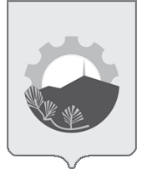 АДМИНИСТРАЦИЯ АРСЕНЬЕВСКОГО ГОРОДСКОГО ОКРУГА П О С Т А Н О В Л Е Н И ЕО внесении изменений в постановление администрации Арсеньевского городского округа от 29 октября 2019 года № 776-па «Об утверждении муниципальной программы «Экономическое развитие и инновационная экономика Арсеньевского городского округа» на 2020-2027 годы      На     основании    статьи    16    Федерального   закона  от  06 октября 2003 года № 131-ФЗ «Об общих принципах организации местного самоуправления в Российской Федерации», муниципального правового акта  Арсеньевского городского  округа от 26 декабря 2023 года № 68-МПА «О внесении изменений в муниципальный правовой акт Арсеньевского городского округа от 28 декабря 2022 года № 19-МПА  «О бюджете Арсеньевского городского округа на 2023 год и плановый период 2024 и 2025 годов», постановления администрации Арсеньевского городского округа от 13 апреля 2023 года № 200-па «О Порядке разработки и реализации муниципальных программ Арсеньевского городского округа», руководствуясь Уставом Арсеньевского городского округа, администрация Арсеньевского городского округаПОСТАНОВЛЯЕТ:1. Внести в муниципальную программу «Экономическое развитие и инновационная экономика Арсеньевского городского округа» на 2020-2027 годы, утвержденную постановлением администрации   Арсеньевского   городского   округа   от   29   октября 2019 года № 776-па (далее- Программа) следующие изменения:1.1. Исключить из наименования Программы слова «на 2020-2027 годы».1.2. В разделе 1.3 Программы: 1.2.1. Изложить пункт 1 в следующей редакции:«1. «Развитие малого и среднего предпринимательства», предусмотренной в рамках регионального проекта «Акселерация субъектов малого и среднего предпринимательства», которая обеспечивает решение следующих задач:- обеспечение доступности финансовой (при наличии финансирования), имущественной, образовательной и информационно-консультационной поддержки для субъектов малого и среднего предпринимательства;- формирование положительного образа предпринимателя, популяризация роли предпринимательства.Выполнение задач осуществляется посредством реализации комплекса процессных мероприятий «Развитие малого и среднего предпринимательства в Арсеньевском городском округе».»1.2.2. Дополнить пункт 2 текстом следующего содержания:«Реализация подпрограммы «Управление имуществом, находящимся в собственности и в ведении Арсеньевского городского округа» направлена на решение следующих задач:- создание оптимальной структуры собственности городского округа, отвечающей функциям (полномочиям) органов исполнительной власти городского округа, переход к наиболее эффективным организационно-правовым формам муниципальных организаций;  повышение эффективности управления объектами муниципального имущества, закрепленными за муниципальными организациями, находящимися в муниципальной собственности земельными участками и земельными участками, государственная собственность на которые не разграничена, а также муниципальным имуществом, составляющим казну городского округа; обеспечение государственной регистрации права собственности городского округа на объекты недвижимости имущества городского округа;  повышение эффективности использования земельных участков, находящихся в собственности и в ведении городского округа, решение которых осуществляется в результате реализации Комплекса процессных мероприятий «Формирование объектов недвижимости, обеспечение государственной регистрации, возникновения, изменения и прекращения права собственности Арсеньевского городского округа».Задача «Обеспечение учета имущества городского округа, формирование в отношении него полных и достоверных сведений» обеспечивается посредством реализации Комплекса процессных мероприятий «Управление и распоряжение имуществом, находящимся в собственности Арсеньевского городского округа». Комплекс процессных мероприятий «Финансовое обеспечение управления имущественных отношений» направлен на решение задачи «Стимулирование за счет управления имуществом городского округа развития реального сектора экономики городского округа.».1.2.3. Дополнить пункт 3 текстом следующего содержания:«Совершенствование бюджетных отношений в городском округе обеспечивается посредством реализации мероприятий подпрограммы «Долгосрочное финансовое планирование и организация бюджетного процесса в Арсеньевском городском округе» предусмотренных:комплексом процессных мероприятий «Совершенствование бюджетного процесса»;комплексом процессных мероприятий «Совершенствование управления муниципальным долгом Арсеньевского городского округа»;комплексом процессных мероприятий «Ликвидация просроченной кредиторской задолженности муниципальных учреждений».Ожидаемые результаты реализации муниципальной программы с учетом сферы ответственности и полномочий ответственного исполнителя, соисполнителей и участников муниципальной программы, имеющихся финансовых ресурсах  указаны в разделах № 2 «Показатели муниципальной программы Арсеньевского городского округа «Экономическое развитие и инновационная экономика в Арсеньевском городском округе»; № 3 «Структура муниципальной программы Арсеньевского городского округа «Экономическое развитие и инновационная экономика в Арсеньевском городском округе»; № 4 «Финансовое обеспечение муниципальной программы «Экономическое развитие и инновационная экономика в Арсеньевском городском округе» Приложения к программе.». 1.3. Изложить Приложение № 1 «Паспорт муниципальной программы «Экономическое развитие и инновационная экономика в Арсеньевском городском округе» на 2020-2027 годы» к Программе в редакции приложения к настоящему постановлению.2. Организационному управлению администрации Арсеньевского городского округа (Абрамова) обеспечить официальное опубликование и размещение на официальном сайте администрации Арсеньевского городского округа настоящего постановления.Настоящее постановление вступает в силу после его официального опубликования.Глава городского округа                                                                                В.С. Пивень Приложение к постановлению администрацииАрсеньевского городского округа  от 28 марта 2024 г. № 191-паПриложение № 1к муниципальной программеАрсеньевского городского округа"Экономическое развитиеи инновационная экономикав Арсеньевском городском округе» ПАСПОРТмуниципальной программы «Экономическое развитие и инновационная экономика в Арсеньевском городском округе» 1. Основные положения2. Показатели муниципальной программы Арсеньевского городского округа «Экономическое развитие и инновационная экономикав Арсеньевском городском округе» ____________________________________________(наименование муниципальной программы)3. Структура муниципальной программы Арсеньевского городского округа«Экономическое развитие и инновационная экономикав Арсеньевском городском округе» ____________________________________________(наименование муниципальной программы)4. Финансовое обеспечение муниципальной программы «Экономическое развитие и инновационная экономикав Арсеньевском городском округе» _______________________________________(наименование муниципальной программы)___________________________28 марта 2024 г.г. Арсеньев №191-паКуратор муниципальной программы Заместитель главы администрации Арсеньевского городского округа –начальник финансового управления Черных Светлана Леонидовна Ответственный исполнитель муниципальной программыУправление экономики и инвестиций администрации  Арсеньевского городского округа (далее – городской округ)Соисполнители муниципальной программыФинансовое управление администрации городского округа; Управление имущественных отношений администрации городского округаПериод реализации государственной программы1 этап: 2020 - 2022 годы2 этап: 2023 - 2027 годыЦели государственной программы1. Обеспечение устойчивого развития малого и среднего предпринимательства, как важнейшего компонента формирования оптимальной территориальной и отраслевой экономики городского округа;2. Создание оптимальных условий для обеспечения долгосрочной сбалансированности и устойчивости бюджетной системы городского округа;3. Создание условий для эффективного управления имуществом, находящимся в собственности и в ведении Арсеньевского городского округа (далее - городского округа), необходимого для выполнения муниципальных функций органами власти городского округа, и отчуждения муниципального имущества, востребованного в коммерческом оборотеПодпрограммы1. «Развитие малого и среднего предпринимательства в Арсеньевском городском округе» на 2020 - 2027 годы; 2. «Управление имуществом, находящимся в собственности и в ведении Арсеньевского городского округа» на 2020 - 2027 годы;3. «Долгосрочное финансовое планирование и организация бюджетного процесса в Арсеньевском городском округе» на 2020 - 2027 годы Арсеньевского городского округа.Объемы средств бюджета городского округа на финансирование муниципальной программы и прогнозная оценка привлекаемых на реализацию ее целей средств федерального бюджета, бюджета Приморского края, внебюджетных источниковОбщий объем финансирования 251 535,717 тыс. рублей, в том числе по годам:2023 год – 54 146,281 тыс. руб.;2024 год – 79 337,398 тыс. руб.;2025 год – 42 864,530 тыс. руб. 2026 год – 43 973,049 тыс. руб.2027 год – 31 214,459 тыс. руб.из них:- прогнозируемые средства из бюджета Приморского края в сумме 7 834,141 тыс. руб., в том числе по годам:2023 год – 719,857 тыс. руб.;2024 год – 7 114,284 тыс. руб.- из бюджета городского округа 243 701,576 тыс. руб., в том числе по годам:2023 год – 53 426,424 тыс. руб.;2024 год – 72 223,114 тыс. руб.;2025 год – 42 864,530 тыс. руб. 2026 год – 43 973,049 тыс. руб.2027 год – 31 214,459 тыс. руб.Влияние муниципальной программы на достижение национальных целей развития Российской ФедерацииНациональная цель «Достойный, эффективный труд и успешное предпринимательство»/Показатель «Увеличение численности занятых в сфере малого и среднего предпринимательства, включая индивидуальных предпринимателей и самозанятых, до 25 млн человек»№ п/пНаименование показателяЕдиница измерения (по ОКЕИ)Значения показателейЗначения показателейЗначения показателейЗначения показателейЗначения показателейЗначения показателейДокумент <1>Ответственный за достижение показателя <2>Ответственный за достижение показателя <2>Связь с показателями национальных целей <3>№ п/пНаименование показателяЕдиница измерения (по ОКЕИ)2022 (базовый)20232024202520262027Цель муниципальной программы городского округа № 1 «Обеспечение устойчивого развития малого и среднего предпринимательства, как важнейшего компонента формирования оптимальной территориальной и отраслевой экономики городского округа» Цель муниципальной программы городского округа № 1 «Обеспечение устойчивого развития малого и среднего предпринимательства, как важнейшего компонента формирования оптимальной территориальной и отраслевой экономики городского округа» Цель муниципальной программы городского округа № 1 «Обеспечение устойчивого развития малого и среднего предпринимательства, как важнейшего компонента формирования оптимальной территориальной и отраслевой экономики городского округа» Цель муниципальной программы городского округа № 1 «Обеспечение устойчивого развития малого и среднего предпринимательства, как важнейшего компонента формирования оптимальной территориальной и отраслевой экономики городского округа» Цель муниципальной программы городского округа № 1 «Обеспечение устойчивого развития малого и среднего предпринимательства, как важнейшего компонента формирования оптимальной территориальной и отраслевой экономики городского округа» Цель муниципальной программы городского округа № 1 «Обеспечение устойчивого развития малого и среднего предпринимательства, как важнейшего компонента формирования оптимальной территориальной и отраслевой экономики городского округа» Цель муниципальной программы городского округа № 1 «Обеспечение устойчивого развития малого и среднего предпринимательства, как важнейшего компонента формирования оптимальной территориальной и отраслевой экономики городского округа» Цель муниципальной программы городского округа № 1 «Обеспечение устойчивого развития малого и среднего предпринимательства, как важнейшего компонента формирования оптимальной территориальной и отраслевой экономики городского округа» Цель муниципальной программы городского округа № 1 «Обеспечение устойчивого развития малого и среднего предпринимательства, как важнейшего компонента формирования оптимальной территориальной и отраслевой экономики городского округа» Цель муниципальной программы городского округа № 1 «Обеспечение устойчивого развития малого и среднего предпринимательства, как важнейшего компонента формирования оптимальной территориальной и отраслевой экономики городского округа» Цель муниципальной программы городского округа № 1 «Обеспечение устойчивого развития малого и среднего предпринимательства, как важнейшего компонента формирования оптимальной территориальной и отраслевой экономики городского округа» Цель муниципальной программы городского округа № 1 «Обеспечение устойчивого развития малого и среднего предпринимательства, как важнейшего компонента формирования оптимальной территориальной и отраслевой экономики городского округа» 1.1Число субъектов малого и среднего предпринимательства в том числе: ед.154015601580160016201640Единый план по достижению национальных целей развития РФ на период 2024 года и плановый период до 2030 года, утвержденный Распоряжением Правительства РФ от 01.10.2021 № 2765-рУправление экономики и инвестиций администрации Арсеньевского городского округаУправление экономики и инвестиций администрации Арсеньевского городского округаУвеличение численности занятых в сфере малого и среднего предпринимательства, включая индивидуальных предпринимателей и самозанятых, до 25 млн человек1.1.1Число субъектов малого и среднего предпринимательства  получивших статус социальных предприятийед.161922252830Региональный проект  «Развитие социального предпринимательства и услуг в социальной сфере»Управление экономики и инвестиций администрации Арсеньевского городского округаУправление экономики и инвестиций администрации Арсеньевского городского округаУвеличение численности занятых в сфере малого и среднего предпринимательства, включая индивидуальных предпринимателей и самозанятых, до 25 млн человек1.2.Количество самозанятых граждан, зафиксировавших свой статус, с учетом введения специального налогового режима «налог на профессиональный доход, нарастающим итогомчел.9009601020108011401200паспорт регионального проекта «Создание благоприятных условий для осуществления деятельности самозанятыми гражданами»Управление экономики и инвестиций администрации Арсеньевского городского округаУправление экономики и инвестиций администрации Арсеньевского городского округаУвеличение численности занятых в сфере малого и среднего предпринимательства, включая индивидуальных предпринимателей и самозанятых, до 25 млн человек1.3.Количество субъектов малого и среднего предпринимательства и самозанятых граждан, получивших поддержку, с нарастающим итогамед.-2025303540паспорт регионального проекта «Создание условий для легкого старта и комфортного ведения бизнеса»Управление экономики и инвестиций администрации Арсеньевского городского округаУправление экономики и инвестиций администрации Арсеньевского городского округаУвеличение численности занятых в сфере малого и среднего предпринимательства, включая индивидуальных предпринимателей и самозанятых, до 25 млн человек1.4.Число субъектов малого и среднего предпринимательства в расчете на 1 тысячу человек населения городаед.31,031,231,431,631,831,9единый план по достижению национальных целей развития РФ на период 2024 года и плановый период до 2030 года, утвержденный Распоряжением Правительства РФ от 01.10.2021 № 2765-рУправление экономики и инвестиций администрации Арсеньевского городского округаУправление экономики и инвестиций администрации Арсеньевского городского округаУвеличение численности занятых в сфере малого и среднего предпринимательства, включая индивидуальных предпринимателей и самозанятых, до 25 млн человек1.5.Среднесписочная численность занятых в сфере малого и среднего предпринимательства, включая индивидуальных предпринимателей и самозанятыхтыс. чел4,9004,9805,0605,1405,2205,300единый план по достижению национальных целей развития РФ на период 2024 года и плановый период до 2030 года, утвержденный Распоряжением Правительства РФ от 01.10.2021 № 2765-рУправление экономики и инвестиций администрации Арсеньевского городского округаУправление экономики и инвестиций администрации Арсеньевского городского округаУвеличение численности занятых в сфере малого и среднего предпринимательства, включая индивидуальных предпринимателей и самозанятых, до 25 млн человек1.6.Ежегодное увеличение перечня имущества, предназначенного для предоставления субъектам малого и среднего предпринимательства% прироста101010101010паспорт регионального проекта «Акселерация субъектов малого и среднего предпринимательства»Управление имущественных отношений администрации Арсеньевского городского округаУправление имущественных отношений администрации Арсеньевского городского округаУвеличение численности занятых в сфере малого и среднего предпринимательства, включая индивидуальных предпринимателей и самозанятых, до 25 млн человек1.7.Годовой стоимостной объем договоров, заключенных с субъектами малого и среднего предпринимательства по результатам закупок, участниками которых являются только субъекты малого и среднего предпринимательства в совокупном стоимостном объеме договоров, заключенных по результатам закупок%252627282930единый план по достижению национальных целей развития РФ на период 2024 года и плановый период до 2030 года, утвержденный Распоряжением Правительства РФ от 01.10.2021 № 2765-рУправление экономики и инвестиций администрации Арсеньевского городского округаУправление экономики и инвестиций администрации Арсеньевского городского округаУвеличение численности занятых в сфере малого и среднего предпринимательства, включая индивидуальных предпринимателей и самозанятых, до 25 млн человекЦель муниципальной программы городского округа № 2 «Создание условий для эффективного управления имуществом, находящимся в собственности и в ведении Арсеньевского городского округа (далее - городского округа), необходимого для выполнения муниципальных функций органами власти городского округа, и отчуждения муниципального имущества, востребованного в коммерческом обороте»Цель муниципальной программы городского округа № 2 «Создание условий для эффективного управления имуществом, находящимся в собственности и в ведении Арсеньевского городского округа (далее - городского округа), необходимого для выполнения муниципальных функций органами власти городского округа, и отчуждения муниципального имущества, востребованного в коммерческом обороте»Цель муниципальной программы городского округа № 2 «Создание условий для эффективного управления имуществом, находящимся в собственности и в ведении Арсеньевского городского округа (далее - городского округа), необходимого для выполнения муниципальных функций органами власти городского округа, и отчуждения муниципального имущества, востребованного в коммерческом обороте»Цель муниципальной программы городского округа № 2 «Создание условий для эффективного управления имуществом, находящимся в собственности и в ведении Арсеньевского городского округа (далее - городского округа), необходимого для выполнения муниципальных функций органами власти городского округа, и отчуждения муниципального имущества, востребованного в коммерческом обороте»Цель муниципальной программы городского округа № 2 «Создание условий для эффективного управления имуществом, находящимся в собственности и в ведении Арсеньевского городского округа (далее - городского округа), необходимого для выполнения муниципальных функций органами власти городского округа, и отчуждения муниципального имущества, востребованного в коммерческом обороте»Цель муниципальной программы городского округа № 2 «Создание условий для эффективного управления имуществом, находящимся в собственности и в ведении Арсеньевского городского округа (далее - городского округа), необходимого для выполнения муниципальных функций органами власти городского округа, и отчуждения муниципального имущества, востребованного в коммерческом обороте»Цель муниципальной программы городского округа № 2 «Создание условий для эффективного управления имуществом, находящимся в собственности и в ведении Арсеньевского городского округа (далее - городского округа), необходимого для выполнения муниципальных функций органами власти городского округа, и отчуждения муниципального имущества, востребованного в коммерческом обороте»Цель муниципальной программы городского округа № 2 «Создание условий для эффективного управления имуществом, находящимся в собственности и в ведении Арсеньевского городского округа (далее - городского округа), необходимого для выполнения муниципальных функций органами власти городского округа, и отчуждения муниципального имущества, востребованного в коммерческом обороте»Цель муниципальной программы городского округа № 2 «Создание условий для эффективного управления имуществом, находящимся в собственности и в ведении Арсеньевского городского округа (далее - городского округа), необходимого для выполнения муниципальных функций органами власти городского округа, и отчуждения муниципального имущества, востребованного в коммерческом обороте»Цель муниципальной программы городского округа № 2 «Создание условий для эффективного управления имуществом, находящимся в собственности и в ведении Арсеньевского городского округа (далее - городского округа), необходимого для выполнения муниципальных функций органами власти городского округа, и отчуждения муниципального имущества, востребованного в коммерческом обороте»Цель муниципальной программы городского округа № 2 «Создание условий для эффективного управления имуществом, находящимся в собственности и в ведении Арсеньевского городского округа (далее - городского округа), необходимого для выполнения муниципальных функций органами власти городского округа, и отчуждения муниципального имущества, востребованного в коммерческом обороте»Цель муниципальной программы городского округа № 2 «Создание условий для эффективного управления имуществом, находящимся в собственности и в ведении Арсеньевского городского округа (далее - городского округа), необходимого для выполнения муниципальных функций органами власти городского округа, и отчуждения муниципального имущества, востребованного в коммерческом обороте»2.1.Выполнение плана по доходам от приватизации муниципального имущества%100100100100100100Положение об управлении, утвержденное решением Думы АГО от 26.05.2010 № 77Управление имущественных отношений администрации городского округаУправление имущественных отношений администрации городского округа2.2.Выполнение плана по доходам от аренды муниципального имущества%100100100100100100Положение об управлении, утвержденное решением Думы АГО от 26.05.2010 № 77Управление имущественных отношений администрации городского округаУправление имущественных отношений администрации городского округа2.3.Выполнение плана по доходам от аренды земельных участков%100100100100100100Положение об управлении, утвержденное решением Думы АГО от 26.05.2010 № 77Управление имущественных отношений администрации городского округаУправление имущественных отношений администрации городского округа2.4.Выполнение плана по доходам от продажи земельных участков%100100100100100100Положение об управлении, утвержденное решением Думы АГО от 26.05.2010 № 77Управление имущественных отношений администрации городского округаУправление имущественных отношений администрации городского округа2.5.Доля объектов недвижимого имущества, в том числе земельных участков, находящихся в собственности городского округа, в отношении которых принято решение по управлению и распоряжению ими по отношению к общему количеству объектов недвижимого имущества, находящихся в собственности  городского округа%605355555555Положение об управлении, утвержденное решением Думы АГО от 26.05.2010 № 77Управление имущественных отношений администрации городского округаУправление имущественных отношений администрации городского округа2.6.Доля объектов недвижимого имущества, в том числе земельных участков, находящихся в собственности  городского округа, в отношении которых проведены проверки (профилактические мероприятия по муниципальному земельному контролю) фактического использования и сохранности по отношению к общему количеству объектов недвижимого имущества  городского округа, за исключением сетей инженерно-технического обеспечения%303540404040Положение об управлении, утвержденное решением Думы АГО от 26.05.2010 № 77Управление имущественных отношений администрации городского округаУправление имущественных отношений администрации городского округа2.7.Доля объектов недвижимого имущества, в том числе земельных участков, право собственности  городского округа на которые зарегистрировано, от общего числа объектов недвижимого имущества, подлежащих государственной регистрации (в рамках текущего года)%858585909090Положение об управлении, утвержденное решением Думы АГО от 26.05.2010 № 77Управление имущественных отношений администрации городского округаУправление имущественных отношений администрации городского округа2.8.Количество оказанных услуг по выдаче документов по приватизации квартир муниципального жилищного фондаед.8511812012000Положение об управлении, утвержденное решением Думы АГО от 26.05.2010 № 77Управление имущественных отношений администрации городского округаУправление имущественных отношений администрации городского округа2.9.Количество объектов, приобретенных в муниципальную собственностьед.010000Положение об управлении, утвержденное решением Думы АГО от 26.05.2010 № 77Управление имущественных отношений администрации городского округаУправление имущественных отношений администрации городского округа2.10.Количество кадастровых кварталов, в отношении которых планируется проведение комплексных кадастровых работ (нарастающим итогом)ед.35681012Федеральный закон от 24.07.2007 № 221-ФЗ «О кадастровой деятельности»Управление имущественных отношений администрации городского округаУправление имущественных отношений администрации городского округа2.11.Количество граждан, имеющих право на получение иной меры социальной поддержки в виде денежной выплатычел.0039000Закон Приморского края от 08.11.2022           № 837-ФЗПостановление от 25.04.2023     № 225-па «Об утверждении порядка предоставления социальной меры…»Закон Приморского края от 08.11.2022           № 837-ФЗПостановление от 25.04.2023     № 225-па «Об утверждении порядка предоставления социальной меры…»Управление имущественных отношений администрации городского округа2.12.Количество технических заключений по инженерно-техническому обследованию объекта – здание пристройки к гимназии № 7, расположенного по адресу: Приморский край, г. Арсеньев, ул. Островского, д. 20/1ед.101000Решение Думы Арсеньевского городского округа от 14 июня 2005 года № 194 «О порядке управления и распоряжения имуществом, находящимся в муниципальной собственности Арсеньевского городского округа»Решение Думы Арсеньевского городского округа от 14 июня 2005 года № 194 «О порядке управления и распоряжения имуществом, находящимся в муниципальной собственности Арсеньевского городского округа»Управление имущественных отношений администрации городского округа2.13Расходы бюджета городского округа на содержание единицы объекта муниципальной собственноститыс. руб.2,4003,5263,6803,7073,8092,959Положение об управлении, утвержденное решением Думы АГО от 26.05.2010 № 77Положение об управлении, утвержденное решением Думы АГО от 26.05.2010 № 77Управление имущественных отношений администрации городского округа2.14Площадь городских лесов, поставленных на государственный кадастровый учетга00294,12000Управление архитектуры и градостроительства администрации городского округаУправление архитектуры и градостроительства администрации городского округаУправление архитектуры и градостроительства администрации городского округа2.15Расходы бюджета городского округа на корректировку генерального плана Арсеньевского городского округатыс. руб.0014000000Федеральный закон от 06 октября 2003 года № 131-ФЗ «Об общих принципах организации местного самоуправления в Российской Федерации»Федеральный закон от 06 октября 2003 года № 131-ФЗ «Об общих принципах организации местного самоуправления в Российской Федерации»Управление архитектуры и градостроительства администрации городского округа2.16Количество разработанных проектов лесоустройствага00294,12000Приказ Рослесхоза от 28.11.2019 № 1342 «О создании лесничеств на части земель. Населенных пунктов города Арсеньев Арсеньевского городского округа приморского края, занятых городскими лесами и установлении их границ»Приказ Рослесхоза от 28.11.2019 № 1342 «О создании лесничеств на части земель. Населенных пунктов города Арсеньев Арсеньевского городского округа приморского края, занятых городскими лесами и установлении их границ»Управление архитектуры и градостроительства администрации городского округаЦель муниципальной программы № 3 «Долгосрочное финансовое планирование и организация бюджетного процесса»Цель муниципальной программы № 3 «Долгосрочное финансовое планирование и организация бюджетного процесса»Цель муниципальной программы № 3 «Долгосрочное финансовое планирование и организация бюджетного процесса»Цель муниципальной программы № 3 «Долгосрочное финансовое планирование и организация бюджетного процесса»Цель муниципальной программы № 3 «Долгосрочное финансовое планирование и организация бюджетного процесса»Цель муниципальной программы № 3 «Долгосрочное финансовое планирование и организация бюджетного процесса»Цель муниципальной программы № 3 «Долгосрочное финансовое планирование и организация бюджетного процесса»Цель муниципальной программы № 3 «Долгосрочное финансовое планирование и организация бюджетного процесса»Цель муниципальной программы № 3 «Долгосрочное финансовое планирование и организация бюджетного процесса»Цель муниципальной программы № 3 «Долгосрочное финансовое планирование и организация бюджетного процесса»Цель муниципальной программы № 3 «Долгосрочное финансовое планирование и организация бюджетного процесса»Цель муниципальной программы № 3 «Долгосрочное финансовое планирование и организация бюджетного процесса»3.1.Доля расходов бюджета городского округа, формируемых в рамках муниципальных программ городского округа%909090909090Бюджетный кодекс РФФинансовое управление администрации городского округаФинансовое управление администрации городского округа3.2.Выполнение плана по доходам бюджета городского округа.%100100100100100100Бюджетный кодекс РФФинансовое управление администрации городского округаФинансовое управление администрации городского округа3.3.Доля расходов на обслуживание муниципального долга  городского округа к объёму расходов бюджета городского округа, за  исключением расходов, которые осуществляются за счет субвенций, предоставляемых из краевого бюджета,%2,20,740,270,00,00,0Бюджетный кодекс РФФинансовое управление администрации городского округаФинансовое управление администрации городского округа3.4.Доля кредиторской задолженности муниципальных учреждений городского округа, сложившейся на 1 января очередного финансового года, в общем объеме расходов бюджета городского округа, за  исключением расходов, которые осуществляются за счет субвенций, субсидий  предоставляемых из краевого бюджета%000000Бюджетный кодекс РФФинансовое управление администрации городского округаФинансовое управление администрации городского округа4.Количество разработанных документов социально-экономического развития городского округаед.021000Стратегия социально-экономического развития Арсеньевского городского округа на период до 2030 годаУправление экономики и инвестиций администрации городского округаУправление экономики и инвестиций администрации городского округа№ п/пНаименование мероприятий структурного элемента <4>Краткое описание ожидаемых результатов от реализации мероприятий структурного элемента <5>Краткое описание ожидаемых результатов от реализации мероприятий структурного элемента <5>Краткое описание ожидаемых результатов от реализации мероприятий структурного элемента <5>Краткое описание ожидаемых результатов от реализации мероприятий структурного элемента <5>Краткое описание ожидаемых результатов от реализации мероприятий структурного элемента <5>Краткое описание ожидаемых результатов от реализации мероприятий структурного элемента <5>Краткое описание ожидаемых результатов от реализации мероприятий структурного элемента <5>Связь мероприятия с показателями муниципальной программы <6>1.Подпрограмма № 1  «Развитие малого и среднего предпринимательства в Арсеньевском городском округе» Подпрограмма № 1  «Развитие малого и среднего предпринимательства в Арсеньевском городском округе» Подпрограмма № 1  «Развитие малого и среднего предпринимательства в Арсеньевском городском округе» Подпрограмма № 1  «Развитие малого и среднего предпринимательства в Арсеньевском городском округе» Подпрограмма № 1  «Развитие малого и среднего предпринимательства в Арсеньевском городском округе» Подпрограмма № 1  «Развитие малого и среднего предпринимательства в Арсеньевском городском округе» Подпрограмма № 1  «Развитие малого и среднего предпринимательства в Арсеньевском городском округе» Подпрограмма № 1  «Развитие малого и среднего предпринимательства в Арсеньевском городском округе» Подпрограмма № 1  «Развитие малого и среднего предпринимательства в Арсеньевском городском округе» Национальный проект: «Малое и среднее предпринимательство и поддержка индивидуальной предпринимательской инициативы»Национальный проект: «Малое и среднее предпринимательство и поддержка индивидуальной предпринимательской инициативы»Национальный проект: «Малое и среднее предпринимательство и поддержка индивидуальной предпринимательской инициативы»Национальный проект: «Малое и среднее предпринимательство и поддержка индивидуальной предпринимательской инициативы»Национальный проект: «Малое и среднее предпринимательство и поддержка индивидуальной предпринимательской инициативы»Национальный проект: «Малое и среднее предпринимательство и поддержка индивидуальной предпринимательской инициативы»Национальный проект: «Малое и среднее предпринимательство и поддержка индивидуальной предпринимательской инициативы»Национальный проект: «Малое и среднее предпринимательство и поддержка индивидуальной предпринимательской инициативы»Национальный проект: «Малое и среднее предпринимательство и поддержка индивидуальной предпринимательской инициативы»Региональный проект: «Акселерация субъектов малого и среднего предпринимательства»Региональный проект: «Акселерация субъектов малого и среднего предпринимательства»Региональный проект: «Акселерация субъектов малого и среднего предпринимательства»Региональный проект: «Акселерация субъектов малого и среднего предпринимательства»Региональный проект: «Акселерация субъектов малого и среднего предпринимательства»Региональный проект: «Акселерация субъектов малого и среднего предпринимательства»Региональный проект: «Акселерация субъектов малого и среднего предпринимательства»Региональный проект: «Акселерация субъектов малого и среднего предпринимательства»Региональный проект: «Акселерация субъектов малого и среднего предпринимательства»Ответственный за реализацию:Управление экономики и инвестиций администрации городского округаОтветственный за реализацию:Управление экономики и инвестиций администрации городского округаОтветственный за реализацию:Управление экономики и инвестиций администрации городского округаОтветственный за реализацию:Управление экономики и инвестиций администрации городского округаОтветственный за реализацию:Управление экономики и инвестиций администрации городского округаОтветственный за реализацию:Управление экономики и инвестиций администрации городского округаСрок реализации:01.01.2023-31.12.2027Срок реализации:01.01.2023-31.12.2027Срок реализации:01.01.2023-31.12.20271.1.Комплекс процессных мероприятия «Развитие малого и среднего предпринимательства в Арсеньевском городском округе»Комплекс процессных мероприятия «Развитие малого и среднего предпринимательства в Арсеньевском городском округе»Комплекс процессных мероприятия «Развитие малого и среднего предпринимательства в Арсеньевском городском округе»Комплекс процессных мероприятия «Развитие малого и среднего предпринимательства в Арсеньевском городском округе»Комплекс процессных мероприятия «Развитие малого и среднего предпринимательства в Арсеньевском городском округе»Комплекс процессных мероприятия «Развитие малого и среднего предпринимательства в Арсеньевском городском округе»Комплекс процессных мероприятия «Развитие малого и среднего предпринимательства в Арсеньевском городском округе»Комплекс процессных мероприятия «Развитие малого и среднего предпринимательства в Арсеньевском городском округе»Комплекс процессных мероприятия «Развитие малого и среднего предпринимательства в Арсеньевском городском округе»Ответственный за реализацию:Управление экономики и инвестиций администрации Арсеньевского городского округаОтветственный за реализацию:Управление экономики и инвестиций администрации Арсеньевского городского округаОтветственный за реализацию:Управление экономики и инвестиций администрации Арсеньевского городского округаОтветственный за реализацию:Управление экономики и инвестиций администрации Арсеньевского городского округаОтветственный за реализацию:Управление экономики и инвестиций администрации Арсеньевского городского округаОтветственный за реализацию:Управление экономики и инвестиций администрации Арсеньевского городского округаСрок реализации:2023-2027Срок реализации:2023-2027Срок реализации:2023-20271.1.1Дополнение перечня муниципального имущества, предназначенного для предоставления субъектам малого и среднего предпринимательства и организациям, образующим инфраструктуру поддержки субъектов малого и среднего предпринимательстваУвеличение перечня муниципального имущества, предназначенного для предоставления субъектам малого и среднего предпринимательства ежегодно на 10% (не менее 2 объектов в год)Увеличение перечня муниципального имущества, предназначенного для предоставления субъектам малого и среднего предпринимательства ежегодно на 10% (не менее 2 объектов в год)Увеличение перечня муниципального имущества, предназначенного для предоставления субъектам малого и среднего предпринимательства ежегодно на 10% (не менее 2 объектов в год)Увеличение перечня муниципального имущества, предназначенного для предоставления субъектам малого и среднего предпринимательства ежегодно на 10% (не менее 2 объектов в год)Увеличение перечня муниципального имущества, предназначенного для предоставления субъектам малого и среднего предпринимательства ежегодно на 10% (не менее 2 объектов в год)Увеличение перечня муниципального имущества, предназначенного для предоставления субъектам малого и среднего предпринимательства ежегодно на 10% (не менее 2 объектов в год)Увеличение перечня муниципального имущества, предназначенного для предоставления субъектам малого и среднего предпринимательства ежегодно на 10% (не менее 2 объектов в год)Ежегодное увеличение перечня имущества, предназначенного для предоставления субъектам малого и среднего предпринимательства1.1.2Формирование положительного образа предпринимателя, популяризация роли предпринимательства1. Увеличение числа субъектов малого и среднего предпринимательства ежегодно на 20 субъектов, в том числе увеличение числа субъектов малого и среднего предпринимательства, получивших статус социальных предприятий на 3 субъекта.2. Увеличение числа самозанятых граждан, зафиксировавших свой статус, с учетом введения специального налогового режима «налог на профессиональный доход» ежегодно не менее 60 человек;1. Увеличение числа субъектов малого и среднего предпринимательства ежегодно на 20 субъектов, в том числе увеличение числа субъектов малого и среднего предпринимательства, получивших статус социальных предприятий на 3 субъекта.2. Увеличение числа самозанятых граждан, зафиксировавших свой статус, с учетом введения специального налогового режима «налог на профессиональный доход» ежегодно не менее 60 человек;1. Увеличение числа субъектов малого и среднего предпринимательства ежегодно на 20 субъектов, в том числе увеличение числа субъектов малого и среднего предпринимательства, получивших статус социальных предприятий на 3 субъекта.2. Увеличение числа самозанятых граждан, зафиксировавших свой статус, с учетом введения специального налогового режима «налог на профессиональный доход» ежегодно не менее 60 человек;1. Увеличение числа субъектов малого и среднего предпринимательства ежегодно на 20 субъектов, в том числе увеличение числа субъектов малого и среднего предпринимательства, получивших статус социальных предприятий на 3 субъекта.2. Увеличение числа самозанятых граждан, зафиксировавших свой статус, с учетом введения специального налогового режима «налог на профессиональный доход» ежегодно не менее 60 человек;1. Увеличение числа субъектов малого и среднего предпринимательства ежегодно на 20 субъектов, в том числе увеличение числа субъектов малого и среднего предпринимательства, получивших статус социальных предприятий на 3 субъекта.2. Увеличение числа самозанятых граждан, зафиксировавших свой статус, с учетом введения специального налогового режима «налог на профессиональный доход» ежегодно не менее 60 человек;1. Увеличение числа субъектов малого и среднего предпринимательства ежегодно на 20 субъектов, в том числе увеличение числа субъектов малого и среднего предпринимательства, получивших статус социальных предприятий на 3 субъекта.2. Увеличение числа самозанятых граждан, зафиксировавших свой статус, с учетом введения специального налогового режима «налог на профессиональный доход» ежегодно не менее 60 человек;1. Увеличение числа субъектов малого и среднего предпринимательства ежегодно на 20 субъектов, в том числе увеличение числа субъектов малого и среднего предпринимательства, получивших статус социальных предприятий на 3 субъекта.2. Увеличение числа самозанятых граждан, зафиксировавших свой статус, с учетом введения специального налогового режима «налог на профессиональный доход» ежегодно не менее 60 человек;1. Число субъектов малого и среднего предпринимательства, в том числе субъектов малого и среднего предпринимательства, получивших статус социальных предприятий.2. Количество самозанятых граждан, зафиксировавших свой статус, с учетом введения специального налогового режима «налог на профессиональный доход»;3. Количество субъектов малого и среднего предпринимательства и самозанятых граждан, получивших поддержку.1.1.2.1Выпуск тематической страницы в печатных СМИ городского округа о предпринимательстве1. Увеличение числа субъектов малого и среднего предпринимательства ежегодно на 20 субъектов, в том числе увеличение числа субъектов малого и среднего предпринимательства, получивших статус социальных предприятий на 3 субъекта.2. Увеличение числа самозанятых граждан, зафиксировавших свой статус, с учетом введения специального налогового режима «налог на профессиональный доход» ежегодно не менее 60 человек;1. Увеличение числа субъектов малого и среднего предпринимательства ежегодно на 20 субъектов, в том числе увеличение числа субъектов малого и среднего предпринимательства, получивших статус социальных предприятий на 3 субъекта.2. Увеличение числа самозанятых граждан, зафиксировавших свой статус, с учетом введения специального налогового режима «налог на профессиональный доход» ежегодно не менее 60 человек;1. Увеличение числа субъектов малого и среднего предпринимательства ежегодно на 20 субъектов, в том числе увеличение числа субъектов малого и среднего предпринимательства, получивших статус социальных предприятий на 3 субъекта.2. Увеличение числа самозанятых граждан, зафиксировавших свой статус, с учетом введения специального налогового режима «налог на профессиональный доход» ежегодно не менее 60 человек;1. Увеличение числа субъектов малого и среднего предпринимательства ежегодно на 20 субъектов, в том числе увеличение числа субъектов малого и среднего предпринимательства, получивших статус социальных предприятий на 3 субъекта.2. Увеличение числа самозанятых граждан, зафиксировавших свой статус, с учетом введения специального налогового режима «налог на профессиональный доход» ежегодно не менее 60 человек;1. Увеличение числа субъектов малого и среднего предпринимательства ежегодно на 20 субъектов, в том числе увеличение числа субъектов малого и среднего предпринимательства, получивших статус социальных предприятий на 3 субъекта.2. Увеличение числа самозанятых граждан, зафиксировавших свой статус, с учетом введения специального налогового режима «налог на профессиональный доход» ежегодно не менее 60 человек;1. Увеличение числа субъектов малого и среднего предпринимательства ежегодно на 20 субъектов, в том числе увеличение числа субъектов малого и среднего предпринимательства, получивших статус социальных предприятий на 3 субъекта.2. Увеличение числа самозанятых граждан, зафиксировавших свой статус, с учетом введения специального налогового режима «налог на профессиональный доход» ежегодно не менее 60 человек;1. Увеличение числа субъектов малого и среднего предпринимательства ежегодно на 20 субъектов, в том числе увеличение числа субъектов малого и среднего предпринимательства, получивших статус социальных предприятий на 3 субъекта.2. Увеличение числа самозанятых граждан, зафиксировавших свой статус, с учетом введения специального налогового режима «налог на профессиональный доход» ежегодно не менее 60 человек;1. Число субъектов малого и среднего предпринимательства, в том числе субъектов малого и среднего предпринимательства, получивших статус социальных предприятий.2. Количество самозанятых граждан, зафиксировавших свой статус, с учетом введения специального налогового режима «налог на профессиональный доход»;3. Количество субъектов малого и среднего предпринимательства и самозанятых граждан, получивших поддержку.1.1.2.2Проведение семинаров, круглых столов, мастер-классов по актуальным вопросам развития предпринимательства в Арсеньевском городском округе1. Увеличение числа субъектов малого и среднего предпринимательства ежегодно на 20 субъектов, в том числе увеличение числа субъектов малого и среднего предпринимательства, получивших статус социальных предприятий на 3 субъекта.2. Увеличение числа самозанятых граждан, зафиксировавших свой статус, с учетом введения специального налогового режима «налог на профессиональный доход» ежегодно не менее 60 человек;1. Увеличение числа субъектов малого и среднего предпринимательства ежегодно на 20 субъектов, в том числе увеличение числа субъектов малого и среднего предпринимательства, получивших статус социальных предприятий на 3 субъекта.2. Увеличение числа самозанятых граждан, зафиксировавших свой статус, с учетом введения специального налогового режима «налог на профессиональный доход» ежегодно не менее 60 человек;1. Увеличение числа субъектов малого и среднего предпринимательства ежегодно на 20 субъектов, в том числе увеличение числа субъектов малого и среднего предпринимательства, получивших статус социальных предприятий на 3 субъекта.2. Увеличение числа самозанятых граждан, зафиксировавших свой статус, с учетом введения специального налогового режима «налог на профессиональный доход» ежегодно не менее 60 человек;1. Увеличение числа субъектов малого и среднего предпринимательства ежегодно на 20 субъектов, в том числе увеличение числа субъектов малого и среднего предпринимательства, получивших статус социальных предприятий на 3 субъекта.2. Увеличение числа самозанятых граждан, зафиксировавших свой статус, с учетом введения специального налогового режима «налог на профессиональный доход» ежегодно не менее 60 человек;1. Увеличение числа субъектов малого и среднего предпринимательства ежегодно на 20 субъектов, в том числе увеличение числа субъектов малого и среднего предпринимательства, получивших статус социальных предприятий на 3 субъекта.2. Увеличение числа самозанятых граждан, зафиксировавших свой статус, с учетом введения специального налогового режима «налог на профессиональный доход» ежегодно не менее 60 человек;1. Увеличение числа субъектов малого и среднего предпринимательства ежегодно на 20 субъектов, в том числе увеличение числа субъектов малого и среднего предпринимательства, получивших статус социальных предприятий на 3 субъекта.2. Увеличение числа самозанятых граждан, зафиксировавших свой статус, с учетом введения специального налогового режима «налог на профессиональный доход» ежегодно не менее 60 человек;1. Увеличение числа субъектов малого и среднего предпринимательства ежегодно на 20 субъектов, в том числе увеличение числа субъектов малого и среднего предпринимательства, получивших статус социальных предприятий на 3 субъекта.2. Увеличение числа самозанятых граждан, зафиксировавших свой статус, с учетом введения специального налогового режима «налог на профессиональный доход» ежегодно не менее 60 человек;1. Число субъектов малого и среднего предпринимательства, в том числе субъектов малого и среднего предпринимательства, получивших статус социальных предприятий.2. Количество самозанятых граждан, зафиксировавших свой статус, с учетом введения специального налогового режима «налог на профессиональный доход»;3. Количество субъектов малого и среднего предпринимательства и самозанятых граждан, получивших поддержку.1.1.3Создание благоприятных условий для вовлечения молодежи в предпринимательскую деятельностьУвеличение количества субъектов малого и среднего предпринимательства и самозанятых граждан, получивших поддержку.Увеличение количества субъектов малого и среднего предпринимательства и самозанятых граждан, получивших поддержку.Увеличение количества субъектов малого и среднего предпринимательства и самозанятых граждан, получивших поддержку.Увеличение количества субъектов малого и среднего предпринимательства и самозанятых граждан, получивших поддержку.Увеличение количества субъектов малого и среднего предпринимательства и самозанятых граждан, получивших поддержку.Увеличение количества субъектов малого и среднего предпринимательства и самозанятых граждан, получивших поддержку.Увеличение количества субъектов малого и среднего предпринимательства и самозанятых граждан, получивших поддержку.Количество субъектов малого и среднего предпринимательства и самозанятых граждан, получивших поддержку.1.1.3.1Включение в состав Совета по улучшению инвестиционного климата и развитию предпринимательства при главе Арсеньевского городского округа  молодых предпринимателей в возрасте до 35 лет.Не менее 15 % членов Совета составляют субъекты  малого и среднего предпринимательства в возрасте  до 35 лет.Не менее 15 % членов Совета составляют субъекты  малого и среднего предпринимательства в возрасте  до 35 лет.Не менее 15 % членов Совета составляют субъекты  малого и среднего предпринимательства в возрасте  до 35 лет.Не менее 15 % членов Совета составляют субъекты  малого и среднего предпринимательства в возрасте  до 35 лет.Не менее 15 % членов Совета составляют субъекты  малого и среднего предпринимательства в возрасте  до 35 лет.Не менее 15 % членов Совета составляют субъекты  малого и среднего предпринимательства в возрасте  до 35 лет.Не менее 15 % членов Совета составляют субъекты  малого и среднего предпринимательства в возрасте  до 35 лет.Количество субъектов малого и среднего предпринимательства и самозанятых граждан, получивших поддержку.1.1.3.2Проведение конкурса  проектов по направлению «Предпринимательство» среди школьников, самозанятых граждан и предпринимателей в возрасте от 14 до 35 лет.Увеличение количества субъектов малого и среднего предпринимательства и самозанятых граждан, получивших поддержку.Увеличение количества субъектов малого и среднего предпринимательства и самозанятых граждан, получивших поддержку.Увеличение количества субъектов малого и среднего предпринимательства и самозанятых граждан, получивших поддержку.Увеличение количества субъектов малого и среднего предпринимательства и самозанятых граждан, получивших поддержку.Увеличение количества субъектов малого и среднего предпринимательства и самозанятых граждан, получивших поддержку.Увеличение количества субъектов малого и среднего предпринимательства и самозанятых граждан, получивших поддержку.Увеличение количества субъектов малого и среднего предпринимательства и самозанятых граждан, получивших поддержку.Количество субъектов малого и среднего предпринимательства и самозанятых граждан, получивших поддержку.1.1.3.3Предоставление муниципальных преференций в виде передачи мест для размещения нестационарных объектов для победителей  Конкурса проектов по направлению «Предпринимательство»Предоставление победителям Конкурса проектов   по направлению «Предпринимательство» объектов размещения и организации работы нестационарных объектов по оказанию услуг розничной торговли и платных услуг на территории Арсеньевского городского округа на льготных условиях.Предоставление победителям Конкурса проектов   по направлению «Предпринимательство» объектов размещения и организации работы нестационарных объектов по оказанию услуг розничной торговли и платных услуг на территории Арсеньевского городского округа на льготных условиях.Предоставление победителям Конкурса проектов   по направлению «Предпринимательство» объектов размещения и организации работы нестационарных объектов по оказанию услуг розничной торговли и платных услуг на территории Арсеньевского городского округа на льготных условиях.Предоставление победителям Конкурса проектов   по направлению «Предпринимательство» объектов размещения и организации работы нестационарных объектов по оказанию услуг розничной торговли и платных услуг на территории Арсеньевского городского округа на льготных условиях.Предоставление победителям Конкурса проектов   по направлению «Предпринимательство» объектов размещения и организации работы нестационарных объектов по оказанию услуг розничной торговли и платных услуг на территории Арсеньевского городского округа на льготных условиях.Предоставление победителям Конкурса проектов   по направлению «Предпринимательство» объектов размещения и организации работы нестационарных объектов по оказанию услуг розничной торговли и платных услуг на территории Арсеньевского городского округа на льготных условиях.Предоставление победителям Конкурса проектов   по направлению «Предпринимательство» объектов размещения и организации работы нестационарных объектов по оказанию услуг розничной торговли и платных услуг на территории Арсеньевского городского округа на льготных условиях.Количество субъектов малого и среднего предпринимательства и самозанятых граждан, получивших поддержку.2.Подпрограмма «Управление имуществом, находящемся в собственности и в ведении Арсеньевского городского округа» Подпрограмма «Управление имуществом, находящемся в собственности и в ведении Арсеньевского городского округа» Подпрограмма «Управление имуществом, находящемся в собственности и в ведении Арсеньевского городского округа» Подпрограмма «Управление имуществом, находящемся в собственности и в ведении Арсеньевского городского округа» Подпрограмма «Управление имуществом, находящемся в собственности и в ведении Арсеньевского городского округа» Подпрограмма «Управление имуществом, находящемся в собственности и в ведении Арсеньевского городского округа» Подпрограмма «Управление имуществом, находящемся в собственности и в ведении Арсеньевского городского округа» Подпрограмма «Управление имуществом, находящемся в собственности и в ведении Арсеньевского городского округа» Подпрограмма «Управление имуществом, находящемся в собственности и в ведении Арсеньевского городского округа» Ответственный за реализацию Управление имущественных отношений администрации Арсеньевского городского округаОтветственный за реализацию Управление имущественных отношений администрации Арсеньевского городского округаОтветственный за реализацию Управление имущественных отношений администрации Арсеньевского городского округаОтветственный за реализацию Управление имущественных отношений администрации Арсеньевского городского округаОтветственный за реализацию Управление имущественных отношений администрации Арсеньевского городского округаСрок реализации 2023-2027 годыСрок реализации 2023-2027 годыСрок реализации 2023-2027 годыСрок реализации 2023-2027 годыСрок реализации 2023-2027 годы2.1.Комплекс процессных мероприятий «Финансовое обеспечение управления имущественных отношений»Управление имущественных отношений осуществляет руководство и управление в сфере установленных функций органов местного самоуправления, которое предусматривает:- обеспечение учета имущества городского округа, формирование в отношении него полных и достоверных сведений;- обеспечение выполнения плановых показателей доходов бюджета городского округа по доходам администрируемым управлением, которое включает в себя администрирование платежей за использование имущества городского округа и проведение работы по взысканию недоимок; - осуществление проверок сохранности и использования по назначению муниципального имущества.Управление имущественных отношений осуществляет руководство и управление в сфере установленных функций органов местного самоуправления, которое предусматривает:- обеспечение учета имущества городского округа, формирование в отношении него полных и достоверных сведений;- обеспечение выполнения плановых показателей доходов бюджета городского округа по доходам администрируемым управлением, которое включает в себя администрирование платежей за использование имущества городского округа и проведение работы по взысканию недоимок; - осуществление проверок сохранности и использования по назначению муниципального имущества.Управление имущественных отношений осуществляет руководство и управление в сфере установленных функций органов местного самоуправления, которое предусматривает:- обеспечение учета имущества городского округа, формирование в отношении него полных и достоверных сведений;- обеспечение выполнения плановых показателей доходов бюджета городского округа по доходам администрируемым управлением, которое включает в себя администрирование платежей за использование имущества городского округа и проведение работы по взысканию недоимок; - осуществление проверок сохранности и использования по назначению муниципального имущества.Управление имущественных отношений осуществляет руководство и управление в сфере установленных функций органов местного самоуправления, которое предусматривает:- обеспечение учета имущества городского округа, формирование в отношении него полных и достоверных сведений;- обеспечение выполнения плановых показателей доходов бюджета городского округа по доходам администрируемым управлением, которое включает в себя администрирование платежей за использование имущества городского округа и проведение работы по взысканию недоимок; - осуществление проверок сохранности и использования по назначению муниципального имущества.Управление имущественных отношений осуществляет руководство и управление в сфере установленных функций органов местного самоуправления, которое предусматривает:- обеспечение учета имущества городского округа, формирование в отношении него полных и достоверных сведений;- обеспечение выполнения плановых показателей доходов бюджета городского округа по доходам администрируемым управлением, которое включает в себя администрирование платежей за использование имущества городского округа и проведение работы по взысканию недоимок; - осуществление проверок сохранности и использования по назначению муниципального имущества.Управление имущественных отношений осуществляет руководство и управление в сфере установленных функций органов местного самоуправления, которое предусматривает:- обеспечение учета имущества городского округа, формирование в отношении него полных и достоверных сведений;- обеспечение выполнения плановых показателей доходов бюджета городского округа по доходам администрируемым управлением, которое включает в себя администрирование платежей за использование имущества городского округа и проведение работы по взысканию недоимок; - осуществление проверок сохранности и использования по назначению муниципального имущества.Управление имущественных отношений осуществляет руководство и управление в сфере установленных функций органов местного самоуправления, которое предусматривает:- обеспечение учета имущества городского округа, формирование в отношении него полных и достоверных сведений;- обеспечение выполнения плановых показателей доходов бюджета городского округа по доходам администрируемым управлением, которое включает в себя администрирование платежей за использование имущества городского округа и проведение работы по взысканию недоимок; - осуществление проверок сохранности и использования по назначению муниципального имущества.Выполнение плана по доходам от приватизации муниципального имуществаВыполнение плана по доходам от аренды муниципального имуществаВыполнение плана по доходам от аренды земельных участковВыполнение плана по доходам от продажи земельных участковДоля объектов недвижимого имущества, в том числе земельных участков, находящихся в собственности городского округа, в отношении которых принято решение по управлению и распоряжению ими по отношению к общему количеству объектов недвижимого имущества, находящихся в собственности городского округаДоля объектов недвижимого имущества, в том числе земельных участков, находящихся в собственности городского округа, в отношении которых проведены проверки (профилактические мероприятия по муниципальному земельному контролю) фактического использования и сохранности по отношению к общему количеству объектов недвижимого имущества городского округа, за исключением сетей инженерно-технического обеспеченияРасходы бюджета городского округа на содержание единицы объекта муниципальной собственности2.1.1.Руководство и управление в сфере установленных функций органов местного самоуправления городского округа2.2.Комплекс процессных мероприятий «Формирование объектов недвижимости, обеспечение государственной регистрации, возникновения, изменения и прекращения права собственности Арсеньевского городского округа»Это мероприятие предусматривает:- обеспечение государственной регистрации права собственности городского округа на объекты недвижимости, в том числе земельные участки, путем:- выявление объектов недвижимости, находящихся в собственности городского округа и не учтенных в Государственном кадастре недвижимости;- обеспечение персонального закрепления ответственных лиц (правообладателей) за объектами недвижимости, находящихся в собственности городского округа и не учтенных в Государственном кадастре недвижимости;- изготовление технической документации в целях постановки объектов недвижимости на государственный кадастровый учет и дальнейшей государственной регистрации права собственности городского округа на объекты недвижимости;- формирование земельных участков, подлежащих отнесению к собственности городского округа;- уточнение границ земельных участков, находящихся в собственности городского округа;- обеспечение постановки земельных участков, подлежащих отнесению к собственности городского округа на государственный кадастровый учет, внесения сведений о земельных участках, находящихся в собственности, в государственный кадастр недвижимости;- обеспечение государственной регистрации права на все земельные участки, подлежащие отнесению к собственности городского округа;- проведение комплексных кадастровых работ с целью актуализации сведений ЕГРН, исправления кадастровых ошибок, выявления самовольно занятых земельных участков.Это мероприятие предусматривает:- обеспечение государственной регистрации права собственности городского округа на объекты недвижимости, в том числе земельные участки, путем:- выявление объектов недвижимости, находящихся в собственности городского округа и не учтенных в Государственном кадастре недвижимости;- обеспечение персонального закрепления ответственных лиц (правообладателей) за объектами недвижимости, находящихся в собственности городского округа и не учтенных в Государственном кадастре недвижимости;- изготовление технической документации в целях постановки объектов недвижимости на государственный кадастровый учет и дальнейшей государственной регистрации права собственности городского округа на объекты недвижимости;- формирование земельных участков, подлежащих отнесению к собственности городского округа;- уточнение границ земельных участков, находящихся в собственности городского округа;- обеспечение постановки земельных участков, подлежащих отнесению к собственности городского округа на государственный кадастровый учет, внесения сведений о земельных участках, находящихся в собственности, в государственный кадастр недвижимости;- обеспечение государственной регистрации права на все земельные участки, подлежащие отнесению к собственности городского округа;- проведение комплексных кадастровых работ с целью актуализации сведений ЕГРН, исправления кадастровых ошибок, выявления самовольно занятых земельных участков.Это мероприятие предусматривает:- обеспечение государственной регистрации права собственности городского округа на объекты недвижимости, в том числе земельные участки, путем:- выявление объектов недвижимости, находящихся в собственности городского округа и не учтенных в Государственном кадастре недвижимости;- обеспечение персонального закрепления ответственных лиц (правообладателей) за объектами недвижимости, находящихся в собственности городского округа и не учтенных в Государственном кадастре недвижимости;- изготовление технической документации в целях постановки объектов недвижимости на государственный кадастровый учет и дальнейшей государственной регистрации права собственности городского округа на объекты недвижимости;- формирование земельных участков, подлежащих отнесению к собственности городского округа;- уточнение границ земельных участков, находящихся в собственности городского округа;- обеспечение постановки земельных участков, подлежащих отнесению к собственности городского округа на государственный кадастровый учет, внесения сведений о земельных участках, находящихся в собственности, в государственный кадастр недвижимости;- обеспечение государственной регистрации права на все земельные участки, подлежащие отнесению к собственности городского округа;- проведение комплексных кадастровых работ с целью актуализации сведений ЕГРН, исправления кадастровых ошибок, выявления самовольно занятых земельных участков.Это мероприятие предусматривает:- обеспечение государственной регистрации права собственности городского округа на объекты недвижимости, в том числе земельные участки, путем:- выявление объектов недвижимости, находящихся в собственности городского округа и не учтенных в Государственном кадастре недвижимости;- обеспечение персонального закрепления ответственных лиц (правообладателей) за объектами недвижимости, находящихся в собственности городского округа и не учтенных в Государственном кадастре недвижимости;- изготовление технической документации в целях постановки объектов недвижимости на государственный кадастровый учет и дальнейшей государственной регистрации права собственности городского округа на объекты недвижимости;- формирование земельных участков, подлежащих отнесению к собственности городского округа;- уточнение границ земельных участков, находящихся в собственности городского округа;- обеспечение постановки земельных участков, подлежащих отнесению к собственности городского округа на государственный кадастровый учет, внесения сведений о земельных участках, находящихся в собственности, в государственный кадастр недвижимости;- обеспечение государственной регистрации права на все земельные участки, подлежащие отнесению к собственности городского округа;- проведение комплексных кадастровых работ с целью актуализации сведений ЕГРН, исправления кадастровых ошибок, выявления самовольно занятых земельных участков.Это мероприятие предусматривает:- обеспечение государственной регистрации права собственности городского округа на объекты недвижимости, в том числе земельные участки, путем:- выявление объектов недвижимости, находящихся в собственности городского округа и не учтенных в Государственном кадастре недвижимости;- обеспечение персонального закрепления ответственных лиц (правообладателей) за объектами недвижимости, находящихся в собственности городского округа и не учтенных в Государственном кадастре недвижимости;- изготовление технической документации в целях постановки объектов недвижимости на государственный кадастровый учет и дальнейшей государственной регистрации права собственности городского округа на объекты недвижимости;- формирование земельных участков, подлежащих отнесению к собственности городского округа;- уточнение границ земельных участков, находящихся в собственности городского округа;- обеспечение постановки земельных участков, подлежащих отнесению к собственности городского округа на государственный кадастровый учет, внесения сведений о земельных участках, находящихся в собственности, в государственный кадастр недвижимости;- обеспечение государственной регистрации права на все земельные участки, подлежащие отнесению к собственности городского округа;- проведение комплексных кадастровых работ с целью актуализации сведений ЕГРН, исправления кадастровых ошибок, выявления самовольно занятых земельных участков.Это мероприятие предусматривает:- обеспечение государственной регистрации права собственности городского округа на объекты недвижимости, в том числе земельные участки, путем:- выявление объектов недвижимости, находящихся в собственности городского округа и не учтенных в Государственном кадастре недвижимости;- обеспечение персонального закрепления ответственных лиц (правообладателей) за объектами недвижимости, находящихся в собственности городского округа и не учтенных в Государственном кадастре недвижимости;- изготовление технической документации в целях постановки объектов недвижимости на государственный кадастровый учет и дальнейшей государственной регистрации права собственности городского округа на объекты недвижимости;- формирование земельных участков, подлежащих отнесению к собственности городского округа;- уточнение границ земельных участков, находящихся в собственности городского округа;- обеспечение постановки земельных участков, подлежащих отнесению к собственности городского округа на государственный кадастровый учет, внесения сведений о земельных участках, находящихся в собственности, в государственный кадастр недвижимости;- обеспечение государственной регистрации права на все земельные участки, подлежащие отнесению к собственности городского округа;- проведение комплексных кадастровых работ с целью актуализации сведений ЕГРН, исправления кадастровых ошибок, выявления самовольно занятых земельных участков.Это мероприятие предусматривает:- обеспечение государственной регистрации права собственности городского округа на объекты недвижимости, в том числе земельные участки, путем:- выявление объектов недвижимости, находящихся в собственности городского округа и не учтенных в Государственном кадастре недвижимости;- обеспечение персонального закрепления ответственных лиц (правообладателей) за объектами недвижимости, находящихся в собственности городского округа и не учтенных в Государственном кадастре недвижимости;- изготовление технической документации в целях постановки объектов недвижимости на государственный кадастровый учет и дальнейшей государственной регистрации права собственности городского округа на объекты недвижимости;- формирование земельных участков, подлежащих отнесению к собственности городского округа;- уточнение границ земельных участков, находящихся в собственности городского округа;- обеспечение постановки земельных участков, подлежащих отнесению к собственности городского округа на государственный кадастровый учет, внесения сведений о земельных участках, находящихся в собственности, в государственный кадастр недвижимости;- обеспечение государственной регистрации права на все земельные участки, подлежащие отнесению к собственности городского округа;- проведение комплексных кадастровых работ с целью актуализации сведений ЕГРН, исправления кадастровых ошибок, выявления самовольно занятых земельных участков.Доля объектов недвижимого имущества, в том числе земельных участков, право собственности городского округа на которые зарегистрировано, от общего числа объектов недвижимого имущества, подлежащих государственной регистрации (в рамках текущего года)Количество объектов культурного наследия регионального значения, находящихся в муниципальной собственности и поставленных на кадастровый учет2.2.1.Обеспечение проведения технической инвентаризации объектов недвижимости, изготовления технической документации в целях постановки объектов недвижимости на государственный кадастровый    учет и дальнейшей государственной регистрации права собственности Арсеньевского городского округа на объекты недвижимостиКоличество объектов культурного наследия регионального значения, находящихся в муниципальной собственности и поставленных на кадастровый учетКоличество объектов, приобретенных в муниципальную собственность2.2.2.Формирование земельных участков для организации проведения конкурсов и аукционов, предоставления гражданам, имеющим трех и более детей, молодым семьям и семьям с двумя детьми, а также для других муниципальных нужд2.2.3.Проведение комплексных кадастровых работКоличество кадастровых кварталов, в отношении которых планируется проведение комплексных кадастровых работ2.3.Комплекс процессных мероприятий «Управление и распоряжение имуществом, находящимся в собственности Арсеньевского городского округа»Это мероприятие предусматривает обеспечение достижения оптимального состава и структуры имущества городского округа путем:- обеспечения проведения оценки имущества городского округа, в том числе, оценки его рыночной стоимости;- обеспечения проведения экспертизы технического состояния имущества казны городского округа;- списания имущества казны городского округа, непригодного для его дальнейшей эксплуатации по назначению в связи с физическим износом и экономической нецелесообразностью восстановления;- предоставления имущества казны городского округа по договорам гражданско-правового характера в установленном действующим законодательством порядке;- безвозмездной передаче имущества казны городского округа по основаниям, предусмотренным законодательством, в собственность иных публично правовых образований;- проведения ремонта и перепланировки объектов недвижимости;- охраны объектов муниципальной собственности, находящихся на ответственном хранении;- возмещения коммунальных расходов по нежилым помещениям, незаселенным жилым помещениям;- оформления возникновения, изменения и прекращения прав на земельные участки, находящиеся в собственности городского округа, путем:- принятия решения о предоставлении земельных участков, внесении изменений, прекращении прав;- обеспечения проведения оценки рыночной стоимости земельных участков, в случае предоставления земельных участков в аренду, установления в отношении земельного участка возмездного сервитута;- заключения договоров, соглашений (при необходимости);- оптимизации процедур, связанных с предоставлением земельных участков, находящихся в собственности и в ведении городского округа;- вовлечения в хозяйственный оборот неиспользуемых и используемых не по назначению земельных участков, находящихся в собственности городского округа;       - проведения оценки объектов недвижимости, находящихся в собственности городского округа, в целях их вовлечения в хозяйственный оборот;- организации и выполнения работ по оформлению, ведению, хранению, а также услуг по доставке до абонента документов, связанных с учетом, содержанием и приватизацией муниципального жилищного фонда;- приобретение специализированной дорожной техники;- разработка проектно-сметной документации на проведение работ по сохранению объекта культурного наследия регионального значения – памятника В.К.Арсеньеву»;- проведение историко-культурной экспертизы объекта культурного наследия регионального значения – памятника В.К.Арсеньеву»;-  техническое заключение по инженерно-техническому обследованию объекта – здание пристройки к гимназии № 7, расположенного по адресу: Приморский край, г. Арсеньев, ул. Островского, д. 20/1.Это мероприятие предусматривает обеспечение достижения оптимального состава и структуры имущества городского округа путем:- обеспечения проведения оценки имущества городского округа, в том числе, оценки его рыночной стоимости;- обеспечения проведения экспертизы технического состояния имущества казны городского округа;- списания имущества казны городского округа, непригодного для его дальнейшей эксплуатации по назначению в связи с физическим износом и экономической нецелесообразностью восстановления;- предоставления имущества казны городского округа по договорам гражданско-правового характера в установленном действующим законодательством порядке;- безвозмездной передаче имущества казны городского округа по основаниям, предусмотренным законодательством, в собственность иных публично правовых образований;- проведения ремонта и перепланировки объектов недвижимости;- охраны объектов муниципальной собственности, находящихся на ответственном хранении;- возмещения коммунальных расходов по нежилым помещениям, незаселенным жилым помещениям;- оформления возникновения, изменения и прекращения прав на земельные участки, находящиеся в собственности городского округа, путем:- принятия решения о предоставлении земельных участков, внесении изменений, прекращении прав;- обеспечения проведения оценки рыночной стоимости земельных участков, в случае предоставления земельных участков в аренду, установления в отношении земельного участка возмездного сервитута;- заключения договоров, соглашений (при необходимости);- оптимизации процедур, связанных с предоставлением земельных участков, находящихся в собственности и в ведении городского округа;- вовлечения в хозяйственный оборот неиспользуемых и используемых не по назначению земельных участков, находящихся в собственности городского округа;       - проведения оценки объектов недвижимости, находящихся в собственности городского округа, в целях их вовлечения в хозяйственный оборот;- организации и выполнения работ по оформлению, ведению, хранению, а также услуг по доставке до абонента документов, связанных с учетом, содержанием и приватизацией муниципального жилищного фонда;- приобретение специализированной дорожной техники;- разработка проектно-сметной документации на проведение работ по сохранению объекта культурного наследия регионального значения – памятника В.К.Арсеньеву»;- проведение историко-культурной экспертизы объекта культурного наследия регионального значения – памятника В.К.Арсеньеву»;-  техническое заключение по инженерно-техническому обследованию объекта – здание пристройки к гимназии № 7, расположенного по адресу: Приморский край, г. Арсеньев, ул. Островского, д. 20/1.Это мероприятие предусматривает обеспечение достижения оптимального состава и структуры имущества городского округа путем:- обеспечения проведения оценки имущества городского округа, в том числе, оценки его рыночной стоимости;- обеспечения проведения экспертизы технического состояния имущества казны городского округа;- списания имущества казны городского округа, непригодного для его дальнейшей эксплуатации по назначению в связи с физическим износом и экономической нецелесообразностью восстановления;- предоставления имущества казны городского округа по договорам гражданско-правового характера в установленном действующим законодательством порядке;- безвозмездной передаче имущества казны городского округа по основаниям, предусмотренным законодательством, в собственность иных публично правовых образований;- проведения ремонта и перепланировки объектов недвижимости;- охраны объектов муниципальной собственности, находящихся на ответственном хранении;- возмещения коммунальных расходов по нежилым помещениям, незаселенным жилым помещениям;- оформления возникновения, изменения и прекращения прав на земельные участки, находящиеся в собственности городского округа, путем:- принятия решения о предоставлении земельных участков, внесении изменений, прекращении прав;- обеспечения проведения оценки рыночной стоимости земельных участков, в случае предоставления земельных участков в аренду, установления в отношении земельного участка возмездного сервитута;- заключения договоров, соглашений (при необходимости);- оптимизации процедур, связанных с предоставлением земельных участков, находящихся в собственности и в ведении городского округа;- вовлечения в хозяйственный оборот неиспользуемых и используемых не по назначению земельных участков, находящихся в собственности городского округа;       - проведения оценки объектов недвижимости, находящихся в собственности городского округа, в целях их вовлечения в хозяйственный оборот;- организации и выполнения работ по оформлению, ведению, хранению, а также услуг по доставке до абонента документов, связанных с учетом, содержанием и приватизацией муниципального жилищного фонда;- приобретение специализированной дорожной техники;- разработка проектно-сметной документации на проведение работ по сохранению объекта культурного наследия регионального значения – памятника В.К.Арсеньеву»;- проведение историко-культурной экспертизы объекта культурного наследия регионального значения – памятника В.К.Арсеньеву»;-  техническое заключение по инженерно-техническому обследованию объекта – здание пристройки к гимназии № 7, расположенного по адресу: Приморский край, г. Арсеньев, ул. Островского, д. 20/1.Это мероприятие предусматривает обеспечение достижения оптимального состава и структуры имущества городского округа путем:- обеспечения проведения оценки имущества городского округа, в том числе, оценки его рыночной стоимости;- обеспечения проведения экспертизы технического состояния имущества казны городского округа;- списания имущества казны городского округа, непригодного для его дальнейшей эксплуатации по назначению в связи с физическим износом и экономической нецелесообразностью восстановления;- предоставления имущества казны городского округа по договорам гражданско-правового характера в установленном действующим законодательством порядке;- безвозмездной передаче имущества казны городского округа по основаниям, предусмотренным законодательством, в собственность иных публично правовых образований;- проведения ремонта и перепланировки объектов недвижимости;- охраны объектов муниципальной собственности, находящихся на ответственном хранении;- возмещения коммунальных расходов по нежилым помещениям, незаселенным жилым помещениям;- оформления возникновения, изменения и прекращения прав на земельные участки, находящиеся в собственности городского округа, путем:- принятия решения о предоставлении земельных участков, внесении изменений, прекращении прав;- обеспечения проведения оценки рыночной стоимости земельных участков, в случае предоставления земельных участков в аренду, установления в отношении земельного участка возмездного сервитута;- заключения договоров, соглашений (при необходимости);- оптимизации процедур, связанных с предоставлением земельных участков, находящихся в собственности и в ведении городского округа;- вовлечения в хозяйственный оборот неиспользуемых и используемых не по назначению земельных участков, находящихся в собственности городского округа;       - проведения оценки объектов недвижимости, находящихся в собственности городского округа, в целях их вовлечения в хозяйственный оборот;- организации и выполнения работ по оформлению, ведению, хранению, а также услуг по доставке до абонента документов, связанных с учетом, содержанием и приватизацией муниципального жилищного фонда;- приобретение специализированной дорожной техники;- разработка проектно-сметной документации на проведение работ по сохранению объекта культурного наследия регионального значения – памятника В.К.Арсеньеву»;- проведение историко-культурной экспертизы объекта культурного наследия регионального значения – памятника В.К.Арсеньеву»;-  техническое заключение по инженерно-техническому обследованию объекта – здание пристройки к гимназии № 7, расположенного по адресу: Приморский край, г. Арсеньев, ул. Островского, д. 20/1.Это мероприятие предусматривает обеспечение достижения оптимального состава и структуры имущества городского округа путем:- обеспечения проведения оценки имущества городского округа, в том числе, оценки его рыночной стоимости;- обеспечения проведения экспертизы технического состояния имущества казны городского округа;- списания имущества казны городского округа, непригодного для его дальнейшей эксплуатации по назначению в связи с физическим износом и экономической нецелесообразностью восстановления;- предоставления имущества казны городского округа по договорам гражданско-правового характера в установленном действующим законодательством порядке;- безвозмездной передаче имущества казны городского округа по основаниям, предусмотренным законодательством, в собственность иных публично правовых образований;- проведения ремонта и перепланировки объектов недвижимости;- охраны объектов муниципальной собственности, находящихся на ответственном хранении;- возмещения коммунальных расходов по нежилым помещениям, незаселенным жилым помещениям;- оформления возникновения, изменения и прекращения прав на земельные участки, находящиеся в собственности городского округа, путем:- принятия решения о предоставлении земельных участков, внесении изменений, прекращении прав;- обеспечения проведения оценки рыночной стоимости земельных участков, в случае предоставления земельных участков в аренду, установления в отношении земельного участка возмездного сервитута;- заключения договоров, соглашений (при необходимости);- оптимизации процедур, связанных с предоставлением земельных участков, находящихся в собственности и в ведении городского округа;- вовлечения в хозяйственный оборот неиспользуемых и используемых не по назначению земельных участков, находящихся в собственности городского округа;       - проведения оценки объектов недвижимости, находящихся в собственности городского округа, в целях их вовлечения в хозяйственный оборот;- организации и выполнения работ по оформлению, ведению, хранению, а также услуг по доставке до абонента документов, связанных с учетом, содержанием и приватизацией муниципального жилищного фонда;- приобретение специализированной дорожной техники;- разработка проектно-сметной документации на проведение работ по сохранению объекта культурного наследия регионального значения – памятника В.К.Арсеньеву»;- проведение историко-культурной экспертизы объекта культурного наследия регионального значения – памятника В.К.Арсеньеву»;-  техническое заключение по инженерно-техническому обследованию объекта – здание пристройки к гимназии № 7, расположенного по адресу: Приморский край, г. Арсеньев, ул. Островского, д. 20/1.Это мероприятие предусматривает обеспечение достижения оптимального состава и структуры имущества городского округа путем:- обеспечения проведения оценки имущества городского округа, в том числе, оценки его рыночной стоимости;- обеспечения проведения экспертизы технического состояния имущества казны городского округа;- списания имущества казны городского округа, непригодного для его дальнейшей эксплуатации по назначению в связи с физическим износом и экономической нецелесообразностью восстановления;- предоставления имущества казны городского округа по договорам гражданско-правового характера в установленном действующим законодательством порядке;- безвозмездной передаче имущества казны городского округа по основаниям, предусмотренным законодательством, в собственность иных публично правовых образований;- проведения ремонта и перепланировки объектов недвижимости;- охраны объектов муниципальной собственности, находящихся на ответственном хранении;- возмещения коммунальных расходов по нежилым помещениям, незаселенным жилым помещениям;- оформления возникновения, изменения и прекращения прав на земельные участки, находящиеся в собственности городского округа, путем:- принятия решения о предоставлении земельных участков, внесении изменений, прекращении прав;- обеспечения проведения оценки рыночной стоимости земельных участков, в случае предоставления земельных участков в аренду, установления в отношении земельного участка возмездного сервитута;- заключения договоров, соглашений (при необходимости);- оптимизации процедур, связанных с предоставлением земельных участков, находящихся в собственности и в ведении городского округа;- вовлечения в хозяйственный оборот неиспользуемых и используемых не по назначению земельных участков, находящихся в собственности городского округа;       - проведения оценки объектов недвижимости, находящихся в собственности городского округа, в целях их вовлечения в хозяйственный оборот;- организации и выполнения работ по оформлению, ведению, хранению, а также услуг по доставке до абонента документов, связанных с учетом, содержанием и приватизацией муниципального жилищного фонда;- приобретение специализированной дорожной техники;- разработка проектно-сметной документации на проведение работ по сохранению объекта культурного наследия регионального значения – памятника В.К.Арсеньеву»;- проведение историко-культурной экспертизы объекта культурного наследия регионального значения – памятника В.К.Арсеньеву»;-  техническое заключение по инженерно-техническому обследованию объекта – здание пристройки к гимназии № 7, расположенного по адресу: Приморский край, г. Арсеньев, ул. Островского, д. 20/1.Это мероприятие предусматривает обеспечение достижения оптимального состава и структуры имущества городского округа путем:- обеспечения проведения оценки имущества городского округа, в том числе, оценки его рыночной стоимости;- обеспечения проведения экспертизы технического состояния имущества казны городского округа;- списания имущества казны городского округа, непригодного для его дальнейшей эксплуатации по назначению в связи с физическим износом и экономической нецелесообразностью восстановления;- предоставления имущества казны городского округа по договорам гражданско-правового характера в установленном действующим законодательством порядке;- безвозмездной передаче имущества казны городского округа по основаниям, предусмотренным законодательством, в собственность иных публично правовых образований;- проведения ремонта и перепланировки объектов недвижимости;- охраны объектов муниципальной собственности, находящихся на ответственном хранении;- возмещения коммунальных расходов по нежилым помещениям, незаселенным жилым помещениям;- оформления возникновения, изменения и прекращения прав на земельные участки, находящиеся в собственности городского округа, путем:- принятия решения о предоставлении земельных участков, внесении изменений, прекращении прав;- обеспечения проведения оценки рыночной стоимости земельных участков, в случае предоставления земельных участков в аренду, установления в отношении земельного участка возмездного сервитута;- заключения договоров, соглашений (при необходимости);- оптимизации процедур, связанных с предоставлением земельных участков, находящихся в собственности и в ведении городского округа;- вовлечения в хозяйственный оборот неиспользуемых и используемых не по назначению земельных участков, находящихся в собственности городского округа;       - проведения оценки объектов недвижимости, находящихся в собственности городского округа, в целях их вовлечения в хозяйственный оборот;- организации и выполнения работ по оформлению, ведению, хранению, а также услуг по доставке до абонента документов, связанных с учетом, содержанием и приватизацией муниципального жилищного фонда;- приобретение специализированной дорожной техники;- разработка проектно-сметной документации на проведение работ по сохранению объекта культурного наследия регионального значения – памятника В.К.Арсеньеву»;- проведение историко-культурной экспертизы объекта культурного наследия регионального значения – памятника В.К.Арсеньеву»;-  техническое заключение по инженерно-техническому обследованию объекта – здание пристройки к гимназии № 7, расположенного по адресу: Приморский край, г. Арсеньев, ул. Островского, д. 20/1.2.3.1.Обеспечение проведения оценки рыночной стоимости объектов недвижимости, земельных участков, а также права аренды на объекты недвижимости и земельные участкиВыполнение плана по доходам от приватизации муниципального имуществаВыполнение плана по доходам от аренды муниципального имуществаВыполнение плана по доходам от аренды земельных участковВыполнение плана по доходам от продажи земельных участков2.3.2.Обслуживание программы учета муниципальной собственностиРасходы бюджета городского округа на содержание единицы объекта муниципальной собственности2.3.3.Содержание объектов муниципальной собственностиРасходы бюджета городского округа на содержание единицы объекта муниципальной собственности2.3.4.Налог на транспорт, находящийся в муниципальной казнеРасходы бюджета городского округа на содержание единицы объекта муниципальной собственности2.3.5.Организация выполнения работ по оформлению, ведению, хранению, а также услуг по доставке до абонента документов, связанных с учетом, содержанием и приватизацией муниципального жилищного фондаКоличество оказанных услуг по выдаче документов по приватизации квартир муниципального жилищного фонда2.3.7.Приобретение специализированной дорожной техникиРасходы бюджета городского округа на содержание единицы объекта муниципальной собственности2.3.8.Инженерно-техническое обследование объекта – здание пристройки к гимназии № 7, расположенного по адресу: Приморский край, г. Арсеньев, ул. Островского, д. 20/1Количество технических заключений по инженерно-техническому обследованию объекта – здание пристройки к гимназии № 7, расположенного по адресу: Приморский край, г. Арсеньев, ул. Островского, д. 20/12.3.9.Постановка на государственный кадастровый учет городских лесов на площади 294,12 гаПлощадь городских лесов, поставленных на государственный кадастровый учет2.3.10.Корректировка генерального плана Арсеньевского городского округаРасходы бюджета городского округа на корректировку генерального плана Арсеньевского городского округа2.3.11.Разработка проекта лесоустройства на площади 291,12 гаКоличество разработанных проектов лесоустройства2.4.Социальная поддержка граждан, имеющих трех и более детей, в Арсеньевском городском округеПредусматривает социальную поддержку граждан, имеющих трех и более детей, в виде денежной выплатыПредусматривает социальную поддержку граждан, имеющих трех и более детей, в виде денежной выплатыПредусматривает социальную поддержку граждан, имеющих трех и более детей, в виде денежной выплатыПредусматривает социальную поддержку граждан, имеющих трех и более детей, в виде денежной выплатыПредусматривает социальную поддержку граждан, имеющих трех и более детей, в виде денежной выплатыПредусматривает социальную поддержку граждан, имеющих трех и более детей, в виде денежной выплатыПредусматривает социальную поддержку граждан, имеющих трех и более детей, в виде денежной выплатыКоличество граждан, имеющих право на получение иной меры социальной поддержки в виде денежной выплаты3.Подпрограмма ««Долгосрочное финансовое планирование и организация бюджетного процесса» на 2020-2027 годыПодпрограмма ««Долгосрочное финансовое планирование и организация бюджетного процесса» на 2020-2027 годыПодпрограмма ««Долгосрочное финансовое планирование и организация бюджетного процесса» на 2020-2027 годыПодпрограмма ««Долгосрочное финансовое планирование и организация бюджетного процесса» на 2020-2027 годыПодпрограмма ««Долгосрочное финансовое планирование и организация бюджетного процесса» на 2020-2027 годыПодпрограмма ««Долгосрочное финансовое планирование и организация бюджетного процесса» на 2020-2027 годыПодпрограмма ««Долгосрочное финансовое планирование и организация бюджетного процесса» на 2020-2027 годыПодпрограмма ««Долгосрочное финансовое планирование и организация бюджетного процесса» на 2020-2027 годыПодпрограмма ««Долгосрочное финансовое планирование и организация бюджетного процесса» на 2020-2027 годы3.1.Комплекс процессных мероприятий «Совершенствование бюджетного процесса»Комплекс процессных мероприятий «Совершенствование бюджетного процесса»Комплекс процессных мероприятий «Совершенствование бюджетного процесса»Комплекс процессных мероприятий «Совершенствование бюджетного процесса»Комплекс процессных мероприятий «Совершенствование бюджетного процесса»Комплекс процессных мероприятий «Совершенствование бюджетного процесса»Комплекс процессных мероприятий «Совершенствование бюджетного процесса»Комплекс процессных мероприятий «Совершенствование бюджетного процесса»Комплекс процессных мероприятий «Совершенствование бюджетного процесса»Ответственный за реализацию: Финансовое управление администрации Арсеньевского городского округаОтветственный за реализацию: Финансовое управление администрации Арсеньевского городского округаОтветственный за реализацию: Финансовое управление администрации Арсеньевского городского округаСрок реализации 2020-2027 годыСрок реализации 2020-2027 годыСрок реализации 2020-2027 годыСрок реализации 2020-2027 годыСрок реализации 2020-2027 годыСрок реализации 2020-2027 годыСрок реализации 2020-2027 годы3.1.1.Руководство и управление в сфере установленных функций органов местного самоуправления городского округа3.1.2.Комплекс процессных мероприятий «Совершенствование бюджетного процесса1. Доля расходов бюджета городского округа, формируемых в рамках муниципальных программ городского округа, составит не менее 90%.2. Выполнение плана по доходам бюджета городского составит не менее 100%1. Доля расходов бюджета городского округа, формируемых в рамках муниципальных программ городского округа, составит не менее 90%.2. Выполнение плана по доходам бюджета городского составит не менее 100%1. Доля расходов бюджета городского округа, формируемых в рамках муниципальных программ городского округа, составит не менее 90%.2. Выполнение плана по доходам бюджета городского составит не менее 100%1. Доля расходов бюджета городского округа, формируемых в рамках муниципальных программ городского округа, составит не менее 90%.2. Выполнение плана по доходам бюджета городского составит не менее 100%1. Доля расходов бюджета городского округа, формируемых в рамках муниципальных программ городского округа, составит не менее 90%.2. Выполнение плана по доходам бюджета городского составит не менее 100%1. Доля расходов бюджета городского округа, формируемых в рамках муниципальных программ городского округа, составит не менее 90%.2. Выполнение плана по доходам бюджета городского составит не менее 100%1. Доля расходов бюджета городского округа, формируемых в рамках муниципальных программ городского округа, составит не менее 90%.2. Выполнение плана по доходам бюджета городского составит не менее 100%1. Доля расходов бюджета городского округа, формируемых в рамках муниципальных программ.2. Выполнение плана по доходам бюджета городского округа3.2.Комплекс процессных мероприятий «Совершенствование управления муниципальным долгом  городского округа»Комплекс процессных мероприятий «Совершенствование управления муниципальным долгом  городского округа»Комплекс процессных мероприятий «Совершенствование управления муниципальным долгом  городского округа»Комплекс процессных мероприятий «Совершенствование управления муниципальным долгом  городского округа»Комплекс процессных мероприятий «Совершенствование управления муниципальным долгом  городского округа»Комплекс процессных мероприятий «Совершенствование управления муниципальным долгом  городского округа»Комплекс процессных мероприятий «Совершенствование управления муниципальным долгом  городского округа»Комплекс процессных мероприятий «Совершенствование управления муниципальным долгом  городского округа»Комплекс процессных мероприятий «Совершенствование управления муниципальным долгом  городского округа»Ответственный за реализацию: Финансовое управление администрации Арсеньевского городского округаОтветственный за реализацию: Финансовое управление администрации Арсеньевского городского округаОтветственный за реализацию: Финансовое управление администрации Арсеньевского городского округаОтветственный за реализацию: Финансовое управление администрации Арсеньевского городского округаСрок реализации 2023-2027 годыСрок реализации 2023-2027 годыСрок реализации 2023-2027 годыСрок реализации 2023-2027 годыСрок реализации 2023-2027 годыСрок реализации 2023-2027 годы3.2.1.Совершенствование управления муниципальным долгом  городского округаСокращение доли расходов на обслуживание муниципального долга в общем объеме расходов городского округа к 2027 году на 1,93%Сокращение доли расходов на обслуживание муниципального долга в общем объеме расходов городского округа к 2027 году на 1,93%Сокращение доли расходов на обслуживание муниципального долга в общем объеме расходов городского округа к 2027 году на 1,93%Сокращение доли расходов на обслуживание муниципального долга в общем объеме расходов городского округа к 2027 году на 1,93%Сокращение доли расходов на обслуживание муниципального долга в общем объеме расходов городского округа к 2027 году на 1,93%Сокращение доли расходов на обслуживание муниципального долга в общем объеме расходов городского округа к 2027 году на 1,93%Сокращение доли расходов на обслуживание муниципального долга в общем объеме расходов городского округа к 2027 году на 1,93%Доля расходов на обслуживание муниципального долга городского округа в объеме расходов бюджета городского округа, за исключением расходов, которые осуществляются за счет субвенций, субсидий, трансфертов, предоставляемых из бюджета Приморского края3.3.Комплекс процессных мероприятий «Ликвидация просроченной кредиторской задолженности муниципальных учреждений»Комплекс процессных мероприятий «Ликвидация просроченной кредиторской задолженности муниципальных учреждений»Комплекс процессных мероприятий «Ликвидация просроченной кредиторской задолженности муниципальных учреждений»Комплекс процессных мероприятий «Ликвидация просроченной кредиторской задолженности муниципальных учреждений»Комплекс процессных мероприятий «Ликвидация просроченной кредиторской задолженности муниципальных учреждений»Комплекс процессных мероприятий «Ликвидация просроченной кредиторской задолженности муниципальных учреждений»Комплекс процессных мероприятий «Ликвидация просроченной кредиторской задолженности муниципальных учреждений»Комплекс процессных мероприятий «Ликвидация просроченной кредиторской задолженности муниципальных учреждений»Комплекс процессных мероприятий «Ликвидация просроченной кредиторской задолженности муниципальных учреждений»Ответственный за реализацию: Финансовое управление администрации Арсеньевского городского округаОтветственный за реализацию: Финансовое управление администрации Арсеньевского городского округаОтветственный за реализацию: Финансовое управление администрации Арсеньевского городского округаОтветственный за реализацию: Финансовое управление администрации Арсеньевского городского округаОтветственный за реализацию: Финансовое управление администрации Арсеньевского городского округаОтветственный за реализацию: Финансовое управление администрации Арсеньевского городского округаСрок реализации 2023-2027 годыСрок реализации 2023-2027 годыСрок реализации 2023-2027 годыСрок реализации 2023-2027 годы3.3.1.Ликвидация просроченной кредиторской задолженности муниципальных учрежденийОтсутствие просроченной кредиторской задолженностиОтсутствие просроченной кредиторской задолженностиОтсутствие просроченной кредиторской задолженностиОтсутствие просроченной кредиторской задолженностиОтсутствие просроченной кредиторской задолженностиОтсутствие просроченной кредиторской задолженностиОтсутствие просроченной кредиторской задолженностиДоля кредиторской задолженности муниципальных учреждений городского округа, сложившейся на 1 января очередного финансового года, в общем объеме расходов бюджета городского округа, за исключением расходов, которые осуществляются за счет субвенций, субсидий, трансфертов, предоставляемых из бюджета Приморского края4.Структурные элементы, не входящие в подпрограммыСтруктурные элементы, не входящие в подпрограммыСтруктурные элементы, не входящие в подпрограммыСтруктурные элементы, не входящие в подпрограммыСтруктурные элементы, не входящие в подпрограммыСтруктурные элементы, не входящие в подпрограммыСтруктурные элементы, не входящие в подпрограммыСрок реализации 2023-2024 годыСрок реализации 2023-2024 годы4.1.Разработка инвестиционного профиля Арсеньевского городского округа городского округаНаличие инвестиционного профиля Арсеньевского городского округаНаличие инвестиционного профиля Арсеньевского городского округаНаличие инвестиционного профиля Арсеньевского городского округаНаличие инвестиционного профиля Арсеньевского городского округаНаличие инвестиционного профиля Арсеньевского городского округаНаличие инвестиционного профиля Арсеньевского городского округаНаличие инвестиционного профиля Арсеньевского городского округаКоличество разработанных документов социально-экономического развития городского округа4.2.Разработка Мастер-плана Арсеньевского городского округаНаличие 1-го этапа Мастер-плана Арсеньевского городского округаНаличие 1-го этапа Мастер-плана Арсеньевского городского округаНаличие 1-го этапа Мастер-плана Арсеньевского городского округаНаличие 1-го этапа Мастер-плана Арсеньевского городского округаНаличие 1-го этапа Мастер-плана Арсеньевского городского округаНаличие 1-го этапа Мастер-плана Арсеньевского городского округаНаличие 1-го этапа Мастер-плана Арсеньевского городского округаКоличество разработанных документов социально-экономического развития городского округа4.3.Выполнение научно-исследовательских работ по завершению разработки мастер-плана развития Арсеньевского городского округаНаличие утвержденного Мастер-плана Арсеньевского городского округаНаличие утвержденного Мастер-плана Арсеньевского городского округаНаличие утвержденного Мастер-плана Арсеньевского городского округаНаличие утвержденного Мастер-плана Арсеньевского городского округаНаличие утвержденного Мастер-плана Арсеньевского городского округаНаличие утвержденного Мастер-плана Арсеньевского городского округаНаличие утвержденного Мастер-плана Арсеньевского городского округаКоличество разработанных документов социально-экономического развития городского округа№ п/пНаименование муниципальной программы,подпрограммы, структурного элемента, мероприятия (результата)Источники финансового обеспеченияИсточники финансового обеспечения Код бюджетной классификации Код бюджетной классификации Код бюджетной классификации Код бюджетной классификации Код бюджетной классификацииОбъем финансового обеспечения по годам реализации, тыс. руб.Объем финансового обеспечения по годам реализации, тыс. руб.Объем финансового обеспечения по годам реализации, тыс. руб.Объем финансового обеспечения по годам реализации, тыс. руб.Объем финансового обеспечения по годам реализации, тыс. руб.Объем финансового обеспечения по годам реализации, тыс. руб.Объем финансового обеспечения по годам реализации, тыс. руб.№ п/пНаименование муниципальной программы,подпрограммы, структурного элемента, мероприятия (результата)Источники финансового обеспеченияИсточники финансового обеспеченияГРБСРзПрЦСРВР202320232024202520262027всеговсего«Экономическое развитие и инновационная экономика  в Арсеньевском городском округе» «Экономическое развитие и инновационная экономика  в Арсеньевском городском округе» «Экономическое развитие и инновационная экономика  в Арсеньевском городском округе» всего54146,28154146,28179337,39842864,53043973,04931214,459251535,717«Экономическое развитие и инновационная экономика  в Арсеньевском городском округе» «Экономическое развитие и инновационная экономика  в Арсеньевском городском округе» «Экономическое развитие и инновационная экономика  в Арсеньевском городском округе» федеральный бюджет (субсидии, субвенции, иные межбюджетные трансферты)0000000«Экономическое развитие и инновационная экономика  в Арсеньевском городском округе» «Экономическое развитие и инновационная экономика  в Арсеньевском городском округе» «Экономическое развитие и инновационная экономика  в Арсеньевском городском округе» бюджет Приморского края (субсидии, субвенции, иные межбюджетные трансферты)719,857719,8577144,2840007834,141«Экономическое развитие и инновационная экономика  в Арсеньевском городском округе» «Экономическое развитие и инновационная экономика  в Арсеньевском городском округе» «Экономическое развитие и инновационная экономика  в Арсеньевском городском округе» бюджет городского округа53426,42453426,42472223,11442864,53043973,04931214,459243701,576«Экономическое развитие и инновационная экономика  в Арсеньевском городском округе» «Экономическое развитие и инновационная экономика  в Арсеньевском городском округе» «Экономическое развитие и инновационная экономика  в Арсеньевском городском округе» внебюджетные источники00000001.Подпрограмма № 1 «Развитие малого и среднего предпринимательства в Арсеньевском городском округе» всеговсего10,010,010,010,010,010,050,050,01.Подпрограмма № 1 «Развитие малого и среднего предпринимательства в Арсеньевском городском округе» федеральный бюджет (субсидии, субвенции, иные межбюджетные трансферты)федеральный бюджет (субсидии, субвенции, иные межбюджетные трансферты)000000001.Подпрограмма № 1 «Развитие малого и среднего предпринимательства в Арсеньевском городском округе» бюджет Приморского края (субсидии, субвенции, иные межбюджетные трансферты)бюджет Приморского края (субсидии, субвенции, иные межбюджетные трансферты)000000001.Подпрограмма № 1 «Развитие малого и среднего предпринимательства в Арсеньевском городском округе» бюджет городского округабюджет городского округа10,010,010,010,010,010,050,050,01.Подпрограмма № 1 «Развитие малого и среднего предпринимательства в Арсеньевском городском округе» внебюджетные источникивнебюджетные источники000000001.1.Комплекс процессных мероприятий «Акселерация субъектов малого и среднего предпринимательства»всеговсего986041201 1  I5 0000000010,010,010,010,010,010,050,050,01.1.Комплекс процессных мероприятий «Акселерация субъектов малого и среднего предпринимательства»федеральный бюджет (субсидии, субвенции, иные межбюджетные трансферты)федеральный бюджет (субсидии, субвенции, иные межбюджетные трансферты)00 0000001.1.Комплекс процессных мероприятий «Акселерация субъектов малого и среднего предпринимательства»бюджет Приморского края (субсидии, субвенции, иные межбюджетные трансферты)бюджет Приморского края (субсидии, субвенции, иные межбюджетные трансферты)000000001.1.Комплекс процессных мероприятий «Акселерация субъектов малого и среднего предпринимательства»бюджет городского округабюджет городского округа10,010,010,010,010,010,050,050,01.1.Комплекс процессных мероприятий «Акселерация субъектов малого и среднего предпринимательства»внебюджетные источникивнебюджетные источники000000001.1.1.Формирование положительного образа предпринимателя, популяризация роли предпринимательствавсеговсего986041201 1 03 2120000010,010,010,010,010,010,050,050,01.1.1.Формирование положительного образа предпринимателя, популяризация роли предпринимательствафедеральный бюджет (субсидии, субвенции, иные межбюджетные трансферты)федеральный бюджет (субсидии, субвенции, иные межбюджетные трансферты)000000001.1.1.Формирование положительного образа предпринимателя, популяризация роли предпринимательствабюджет Приморского края (субсидии, субвенции, иные межбюджетные трансферты)бюджет Приморского края (субсидии, субвенции, иные межбюджетные трансферты)000000001.1.1.Формирование положительного образа предпринимателя, популяризация роли предпринимательствабюджет городского округабюджет городского округа10,010,010,010,010,010,050.050.01.1.1.Формирование положительного образа предпринимателя, популяризация роли предпринимательствавнебюджетные источникивнебюджетные источники000000001.1.1.1.Выпуск тематической страницы в печатных СМИ городского округа о предпринимательствевсеговсего986041201 1  I5 2120000010,010,010,010,010,010,050.050.01.1.1.1.Выпуск тематической страницы в печатных СМИ городского округа о предпринимательствефедеральный бюджет (субсидии, субвенции, иные межбюджетные трансферты)федеральный бюджет (субсидии, субвенции, иные межбюджетные трансферты)000000001.1.1.1.Выпуск тематической страницы в печатных СМИ городского округа о предпринимательствебюджет Приморского края (субсидии, субвенции, иные межбюджетные трансферты)бюджет Приморского края (субсидии, субвенции, иные межбюджетные трансферты)000000001.1.1.1.Выпуск тематической страницы в печатных СМИ городского округа о предпринимательствебюджет городского округабюджет городского округа10,010,010,010,010,010,0140,0140,01.1.1.1.Выпуск тематической страницы в печатных СМИ городского округа о предпринимательствевнебюджетные источникивнебюджетные источники000000001.1.1.1.1Выпуск тематической страницы в печатных СМИ городского округа о предпринимательствевсеговсего986041201 1 03 212000007,57,57,57,57,57,537,537,51.1.1.1.1Выпуск тематической страницы в печатных СМИ городского округа о предпринимательствефедеральный бюджет (субсидии, субвенции, иные межбюджетные трансферты)федеральный бюджет (субсидии, субвенции, иные межбюджетные трансферты)000000001.1.1.1.1Выпуск тематической страницы в печатных СМИ городского округа о предпринимательствебюджет Приморского края (субсидии, субвенции, иные межбюджетные трансферты)бюджет Приморского края (субсидии, субвенции, иные межбюджетные трансферты)000000001.1.1.1.1Выпуск тематической страницы в печатных СМИ городского округа о предпринимательствебюджет городского округабюджет городского округа986041201 1 I5 212000007,57,57,57,57,57,537,537,51.1.1.1.1Выпуск тематической страницы в печатных СМИ городского округа о предпринимательствевнебюджетные источникивнебюджетные источники000000001.1.1.1.2Выпуск тематической страницы в печатных СМИ городского округа о социальном предпринимательствевсеговсего986041201 1  I5 212000002,52,52,52,52,52,512,512,51.1.1.1.2Выпуск тематической страницы в печатных СМИ городского округа о социальном предпринимательствефедеральный бюджет (субсидии, субвенции, иные межбюджетные трансферты)федеральный бюджет (субсидии, субвенции, иные межбюджетные трансферты)000000001.1.1.1.2Выпуск тематической страницы в печатных СМИ городского округа о социальном предпринимательствебюджет Приморского края (субсидии, субвенции, иные межбюджетные трансферты)бюджет Приморского края (субсидии, субвенции, иные межбюджетные трансферты)000000001.1.1.1.2Выпуск тематической страницы в печатных СМИ городского округа о социальном предпринимательствебюджет городского округабюджет городского округа986041201 1  I5 212000002,52,52,52,52,52,512,512,51.1.1.1.2Выпуск тематической страницы в печатных СМИ городского округа о социальном предпринимательствевнебюджетные источникивнебюджетные источники000000001.1.1.2Проведение семинаров, круглых столов, мастер-классов по актуальным вопросам развития предпринимательства в Арсеньевском городском округевсеговсего000000001.1.1.2Проведение семинаров, круглых столов, мастер-классов по актуальным вопросам развития предпринимательства в Арсеньевском городском округефедеральный бюджет (субсидии, субвенции, иные межбюджетные трансферты)федеральный бюджет (субсидии, субвенции, иные межбюджетные трансферты)000000001.1.1.2Проведение семинаров, круглых столов, мастер-классов по актуальным вопросам развития предпринимательства в Арсеньевском городском округебюджет Приморского края (субсидии, субвенции, иные межбюджетные трансферты)бюджет Приморского края (субсидии, субвенции, иные межбюджетные трансферты)000000001.1.1.2Проведение семинаров, круглых столов, мастер-классов по актуальным вопросам развития предпринимательства в Арсеньевском городском округебюджет городского округабюджет городского округа000000001.1.1.2Проведение семинаров, круглых столов, мастер-классов по актуальным вопросам развития предпринимательства в Арсеньевском городском округевнебюджетные источникивнебюджетные источники000000001.1.2Создание благоприятных условий для вовлечения молодежи в предпринимательскую деятельностьвсеговсего000000001.1.2Создание благоприятных условий для вовлечения молодежи в предпринимательскую деятельностьфедеральный бюджет (субсидии, субвенции, иные межбюджетные трансферты)федеральный бюджет (субсидии, субвенции, иные межбюджетные трансферты)000000001.1.2Создание благоприятных условий для вовлечения молодежи в предпринимательскую деятельностьбюджет Приморского края (субсидии, субвенции, иные межбюджетные трансферты)бюджет Приморского края (субсидии, субвенции, иные межбюджетные трансферты)000000001.1.2Создание благоприятных условий для вовлечения молодежи в предпринимательскую деятельностьбюджет городского округабюджет городского округа000000001.1.2Создание благоприятных условий для вовлечения молодежи в предпринимательскую деятельностьвнебюджетные источникивнебюджетные источники000000002.Подпрограмма № 2 «Управление имуществом, находящимся в собственности и в ведении Арсеньевского городского округа» всеговсего012000000000033349,18733349,18749108,18527952,39428550,79415853,221154813,781154813,7812.Подпрограмма № 2 «Управление имуществом, находящимся в собственности и в ведении Арсеньевского городского округа» федеральный бюджет (субсидии, субвенции, иные межбюджетные трансферты)федеральный бюджет (субсидии, субвенции, иные межбюджетные трансферты)000000002.Подпрограмма № 2 «Управление имуществом, находящимся в собственности и в ведении Арсеньевского городского округа» бюджет Приморского края (субсидии, субвенции, иные межбюджетные трансферты)бюджет Приморского края (субсидии, субвенции, иные межбюджетные трансферты)719,857719,8577114,2840007834,1417834,1412.Подпрограмма № 2 «Управление имуществом, находящимся в собственности и в ведении Арсеньевского городского округа» бюджет городского округабюджет городского округа32629,33032629,33041993,90227952,39428550,79415853,221146979,641146979,6412.Подпрограмма № 2 «Управление имуществом, находящимся в собственности и в ведении Арсеньевского городского округа» внебюджетные источникивнебюджетные источники000000002.1.Комплекс процессных мероприятий «Финансовое обеспечение управления имущественных отношений"всеговсего9850113012010000000015025,46815025,46814013,37114852,07115390,47113207,51572488,89672488,8962.1.Комплекс процессных мероприятий «Финансовое обеспечение управления имущественных отношений"федеральный бюджет (субсидии, субвенции, иные межбюджетные трансферты)федеральный бюджет (субсидии, субвенции, иные межбюджетные трансферты)000000002.1.Комплекс процессных мероприятий «Финансовое обеспечение управления имущественных отношений"бюджет Приморского края (субсидии, субвенции, иные межбюджетные трансферты)бюджет Приморского края (субсидии, субвенции, иные межбюджетные трансферты)000000002.1.Комплекс процессных мероприятий «Финансовое обеспечение управления имущественных отношений"бюджет городского округабюджет городского округа15025,46815025,46814013,37114852,07115390,47113207,51572488,89672488,8962.1.Комплекс процессных мероприятий «Финансовое обеспечение управления имущественных отношений"внебюджетные источникивнебюджетные источники000000002.1.1.Руководство и управление в сфере установленных функций органов местного самоуправления городского округавсеговсего9850113012011002000015025,46815025,46814013,37214852,07115390,47213207,51572488,89872488,8982.1.1.Руководство и управление в сфере установленных функций органов местного самоуправления городского округафедеральный бюджет (субсидии, субвенции, иные межбюджетные трансферты)федеральный бюджет (субсидии, субвенции, иные межбюджетные трансферты)000000002.1.1.Руководство и управление в сфере установленных функций органов местного самоуправления городского округабюджет Приморского края (субсидии, субвенции, иные межбюджетные трансферты)бюджет Приморского края (субсидии, субвенции, иные межбюджетные трансферты)000000002.1.1.Руководство и управление в сфере установленных функций органов местного самоуправления городского округабюджет городского округабюджет городского округа15025,46815025,46814013,37114852,07115390,47113207,51572488.89672488.8962.1.1.Руководство и управление в сфере установленных функций органов местного самоуправления городского округавнебюджетные источникивнебюджетные источники000000002.2.Комплекс процессных мероприятий «Формирование объектов недвижимости, обеспечение государственной регистрации, возникновения, изменения и прекращения права собственности Арсеньевского городского округа»всего,в том числе:всего,в том числе:98598501130113012021007001202201000000001621,8841621,8845167,2313145,03205,0705,0013844,11513844,1152.2.Комплекс процессных мероприятий «Формирование объектов недвижимости, обеспечение государственной регистрации, возникновения, изменения и прекращения права собственности Арсеньевского городского округа»федеральный бюджет (субсидии, субвенции, иные межбюджетные трансферты)федеральный бюджет (субсидии, субвенции, иные межбюджетные трансферты)000000002.2.Комплекс процессных мероприятий «Формирование объектов недвижимости, обеспечение государственной регистрации, возникновения, изменения и прекращения права собственности Арсеньевского городского округа»краевой бюджеткраевой бюджет719,857719,8572218,6140002938,4712938,4712.2.Комплекс процессных мероприятий «Формирование объектов недвижимости, обеспечение государственной регистрации, возникновения, изменения и прекращения права собственности Арсеньевского городского округа»планируемый объем средств  бюджета городского округа предусматриваемый на мероприятия муниципальной программыпланируемый объем средств  бюджета городского округа предусматриваемый на мероприятия муниципальной программы902,027902,0272948,6173145,03205,0705,0010905,64413682,67610905,64413682,6762.2.Комплекс процессных мероприятий «Формирование объектов недвижимости, обеспечение государственной регистрации, возникновения, изменения и прекращения права собственности Арсеньевского городского округа»иные внебюджетные источникииные внебюджетные источники000000002.2.1.Обеспечение проведения технической инвентаризации объектов недвижимости, изготовления технической документации в целях постановки объектов недвижимости на государственной кадастровый учет и дальнейшей государственной регистрации права собственности Арсеньевского городского округа на объекты недвижимостивсего,в том числе:всего,в том числе:98501130120210070000750,763750,7632330,02330,02330,0300,008040,7638040,7632.2.1.Обеспечение проведения технической инвентаризации объектов недвижимости, изготовления технической документации в целях постановки объектов недвижимости на государственной кадастровый учет и дальнейшей государственной регистрации права собственности Арсеньевского городского округа на объекты недвижимостифедеральный бюджет (субсидии, субвенции, иные межбюджетные трансферты)федеральный бюджет (субсидии, субвенции, иные межбюджетные трансферты)000000002.2.1.Обеспечение проведения технической инвентаризации объектов недвижимости, изготовления технической документации в целях постановки объектов недвижимости на государственной кадастровый учет и дальнейшей государственной регистрации права собственности Арсеньевского городского округа на объекты недвижимостикраевой бюджеткраевой бюджет000000002.2.1.Обеспечение проведения технической инвентаризации объектов недвижимости, изготовления технической документации в целях постановки объектов недвижимости на государственной кадастровый учет и дальнейшей государственной регистрации права собственности Арсеньевского городского округа на объекты недвижимостипланируемый объем средств  бюджета городского округа предусматриваемый на мероприятия муниципальной программыпланируемый объем средств  бюджета городского округа предусматриваемый на мероприятия муниципальной программы750,763750,7632330,02330,02330,0300,008040,7638040,7632.2.1.Обеспечение проведения технической инвентаризации объектов недвижимости, изготовления технической документации в целях постановки объектов недвижимости на государственной кадастровый учет и дальнейшей государственной регистрации права собственности Арсеньевского городского округа на объекты недвижимостииные внебюджетные источникииные внебюджетные источники000000002.2.2Формирование земельных участков для организации проведения конкурсов и аукционов, предоставления гражданам, имеющим трех и более детей, в т.ч. Разработка проектной документации по обеспечению земельных участков для граждан, имеющим трех и более  детей, сетями инженерной инфраструктуры, молодым семьям с двумя детьми, а также для других муниципальных нуждвсего,в том числе:всего,в том числе:986985041201130120220100012220100000000129,0129,0400,0400,0400,0150,01479,01479,02.2.2Формирование земельных участков для организации проведения конкурсов и аукционов, предоставления гражданам, имеющим трех и более детей, в т.ч. Разработка проектной документации по обеспечению земельных участков для граждан, имеющим трех и более  детей, сетями инженерной инфраструктуры, молодым семьям с двумя детьми, а также для других муниципальных нуждфедеральный бюджет (субсидии, субвенции, иные межбюджетные трансферты)федеральный бюджет (субсидии, субвенции, иные межбюджетные трансферты)000000002.2.2Формирование земельных участков для организации проведения конкурсов и аукционов, предоставления гражданам, имеющим трех и более детей, в т.ч. Разработка проектной документации по обеспечению земельных участков для граждан, имеющим трех и более  детей, сетями инженерной инфраструктуры, молодым семьям с двумя детьми, а также для других муниципальных нуждпланируемый объем средств  бюджета городского округа предусматриваемый на мероприятия муниципальной программыпланируемый объем средств  бюджета городского округа предусматриваемый на мероприятия муниципальной программы129,0129,0400,0400,0400,0150,0001479,01479,02.2.2Формирование земельных участков для организации проведения конкурсов и аукционов, предоставления гражданам, имеющим трех и более детей, в т.ч. Разработка проектной документации по обеспечению земельных участков для граждан, имеющим трех и более  детей, сетями инженерной инфраструктуры, молодым семьям с двумя детьми, а также для других муниципальных нуждиные внебюджетные источникииные внебюджетные источники000000002.2.3Проведение муниципальными образованиями комплексных кадастровых работвсего,в том числе:всего,в том числе:98904120120292370000000719,857719,8572218,6140,000,000,002938,4712938,4712.2.3Проведение муниципальными образованиями комплексных кадастровых работфедеральный бюджет (субсидии, субвенции, иные межбюджетные трансферты)федеральный бюджет (субсидии, субвенции, иные межбюджетные трансферты)000000002.2.3Проведение муниципальными образованиями комплексных кадастровых работкраевой бюджеткраевой бюджет719,857719,8572218,6140,000,000,002938,4712938,4712.2.3Проведение муниципальными образованиями комплексных кадастровых работпланируемый объем средств  бюджета городского округа предусматриваемый на мероприятия муниципальной программыпланируемый объем средств  бюджета городского округа предусматриваемый на мероприятия муниципальной программы000000002.2.3Проведение муниципальными образованиями комплексных кадастровых работиные внебюджетные источникииные внебюджетные источники000000002.2.4Проведение муниципальными образованиями комплексных кадастровых работ за счет средств бюджета городского округавсего,в том числе:всего,в том числе:01202S237000022,26422,26468,617255,000255,000255,000855,881855,8812.2.4Проведение муниципальными образованиями комплексных кадастровых работ за счет средств бюджета городского округафедеральный бюджет (субсидии, субвенции, иные межбюджетные трансферты)федеральный бюджет (субсидии, субвенции, иные межбюджетные трансферты)000000002.2.4Проведение муниципальными образованиями комплексных кадастровых работ за счет средств бюджета городского округакраевой бюджеткраевой бюджет000000002.2.4Проведение муниципальными образованиями комплексных кадастровых работ за счет средств бюджета городского округапланируемый объем средств  бюджета городского округа предусматриваемый на мероприятия муниципальной программыпланируемый объем средств  бюджета городского округа предусматриваемый на мероприятия муниципальной программы22,26422,26468,617255,000255,000255,000855,881855,8812.2.4Проведение муниципальными образованиями комплексных кадастровых работ за счет средств бюджета городского округаиные внебюджетные источникииные внебюджетные источники000000002.2.5.Постановка на государственный кадастровый учет городских лесов на площади 294,12 гавсего,в том числе:всего,в том числе:00150,0000150,0150,02.2.5.Постановка на государственный кадастровый учет городских лесов на площади 294,12 гафедеральный бюджет (субсидии, субвенции, иные межбюджетные трансферты)федеральный бюджет (субсидии, субвенции, иные межбюджетные трансферты)000000002.2.5.Постановка на государственный кадастровый учет городских лесов на площади 294,12 гакраевой бюджеткраевой бюджет000000002.2.5.Постановка на государственный кадастровый учет городских лесов на площади 294,12 гапланируемый объем средств  бюджета городского округа предусматриваемый на мероприятия муниципальной программыпланируемый объем средств  бюджета городского округа предусматриваемый на мероприятия муниципальной программы00150,0000150,0150,02.2.5.Постановка на государственный кадастровый учет городских лесов на площади 294,12 гаиные внебюджетные источникииные внебюджетные источники000000002.2.6.Разработка проекта лесоустройства на площади 294,12 гавсего,в том числе:всего,в том числе:000160,0220,00380,0380,02.2.6.Разработка проекта лесоустройства на площади 294,12 гафедеральный бюджет (субсидии, субвенции, иные межбюджетные трансферты)федеральный бюджет (субсидии, субвенции, иные межбюджетные трансферты)000000002.2.6.Разработка проекта лесоустройства на площади 294,12 гакраевой бюджеткраевой бюджет000000002.2.6.Разработка проекта лесоустройства на площади 294,12 гапланируемый объем средств  бюджета городского округа предусматриваемый на мероприятия муниципальной программыпланируемый объем средств  бюджета городского округа предусматриваемый на мероприятия муниципальной программы000160,0220,00380,0380,02.2.6.Разработка проекта лесоустройства на площади 294,12 гаиные внебюджетные источникииные внебюджетные источники000000002.3.Комплекс процессных мероприятий «Управление и распоряжение имуществом, находящимся в собственности Арсеньевского городского округа»всего,в том числе:всего,в том числе:00000000016701,83516701,83520136,2435436,2435436,2431940,70649651,27049651,2702.3.Комплекс процессных мероприятий «Управление и распоряжение имуществом, находящимся в собственности Арсеньевского городского округа»федеральный бюджет (субсидии, субвенции, иные межбюджетные трансферты)федеральный бюджет (субсидии, субвенции, иные межбюджетные трансферты)000000002.3.Комплекс процессных мероприятий «Управление и распоряжение имуществом, находящимся в собственности Арсеньевского городского округа»краевой бюджеткраевой бюджет000000002.3.Комплекс процессных мероприятий «Управление и распоряжение имуществом, находящимся в собственности Арсеньевского городского округа»планируемый объем средств  бюджета городского округа предусматриваемый на мероприятия муниципальной программыпланируемый объем средств  бюджета городского округа предусматриваемый на мероприятия муниципальной программы16701,83516701,83520136,2435436,2435436,2431940,70649651,27049651,2702.3.Комплекс процессных мероприятий «Управление и распоряжение имуществом, находящимся в собственности Арсеньевского городского округа»иные внебюджетные источникииные внебюджетные источники000000002.3.1.Обеспечение проведения оценки рыночной стоимости объектов недвижимости, земельных участков, а так же права аренды на объекты недвижимости и земельные участкивсего,в том числе:всего,в том числе:98501130120310080000192,6192,6480,0480,0480,0250,01882,61882,62.3.1.Обеспечение проведения оценки рыночной стоимости объектов недвижимости, земельных участков, а так же права аренды на объекты недвижимости и земельные участкифедеральный бюджет (субсидии, субвенции, иные межбюджетные трансферты)федеральный бюджет (субсидии, субвенции, иные межбюджетные трансферты)000000002.3.1.Обеспечение проведения оценки рыночной стоимости объектов недвижимости, земельных участков, а так же права аренды на объекты недвижимости и земельные участкикраевой бюджеткраевой бюджет000000002.3.1.Обеспечение проведения оценки рыночной стоимости объектов недвижимости, земельных участков, а так же права аренды на объекты недвижимости и земельные участкипланируемый объем средств  бюджета городского округа предусматриваемый на мероприятия муниципальной программыпланируемый объем средств  бюджета городского округа предусматриваемый на мероприятия муниципальной программы192,6192,6480,0480,0480,0250,01882,61882,62.3.1.Обеспечение проведения оценки рыночной стоимости объектов недвижимости, земельных участков, а так же права аренды на объекты недвижимости и земельные участкииные внебюджетные источникииные внебюджетные источники000000002.3.2.Обслуживание программы учета муниципальной собственности всего,в том числе:всего,в том числе:98501130120310090000140,100140,100140,100140,100140,100140,100700,5700,52.3.2.Обслуживание программы учета муниципальной собственности федеральный бюджет (субсидии, субвенции, иные межбюджетные трансферты)федеральный бюджет (субсидии, субвенции, иные межбюджетные трансферты)000000002.3.2.Обслуживание программы учета муниципальной собственности краевой бюджеткраевой бюджет000000002.3.2.Обслуживание программы учета муниципальной собственности планируемый объем средств  бюджета городского округа предусматриваемый на мероприятия муниципальной программыпланируемый объем средств  бюджета городского округа предусматриваемый на мероприятия муниципальной программы140,100140,100140,100140,100140,100140,100700,5700,52.3.2.Обслуживание программы учета муниципальной собственности иные внебюджетные источникииные внебюджетные источники0,000,000,000,000,000,000,000,002.3.3.Содержание объектов муниципальной собственностивсего,в том числе:всего,в том числе:98598601130113012031010001203101000000002158,0152158,0151291,7431291,7431291,7431374,9437408,1877408,1872.3.3.Содержание объектов муниципальной собственностифедеральный бюджет (субсидии, субвенции, иные межбюджетные трансферты)федеральный бюджет (субсидии, субвенции, иные межбюджетные трансферты)0,000,000,000,000,000,000,000,002.3.3.Содержание объектов муниципальной собственностикраевой бюджеткраевой бюджет0,000,000,000,000,000,000,000,002.3.3.Содержание объектов муниципальной собственностипланируемый объем средств  бюджета городского округа предусматриваемый на мероприятия муниципальной программыпланируемый объем средств  бюджета городского округа предусматриваемый на мероприятия муниципальной программы2158,0152158,0151291,7431291,7431291,7431374,9437408,1877408,1872.3.3.Содержание объектов муниципальной собственностииные внебюджетные источникииные внебюджетные источники0,000,000,000,000,000,000,000,002.3.4.Организация выполнения работ по оформлению, ведению, хранению, а также услуг по доставке до абонента документов, связанных с учетом, содержанием и приватизацией муниципального жилищного фондавсего,в том числе:всего,в том числе:986011301203101020002942,6222942,6223272,43272,43272,40,0012759,82212759,8222.3.4.Организация выполнения работ по оформлению, ведению, хранению, а также услуг по доставке до абонента документов, связанных с учетом, содержанием и приватизацией муниципального жилищного фондафедеральный бюджет (субсидии, субвенции, иные межбюджетные трансферты)федеральный бюджет (субсидии, субвенции, иные межбюджетные трансферты)0,000,000,000,000,000,000,000,002.3.4.Организация выполнения работ по оформлению, ведению, хранению, а также услуг по доставке до абонента документов, связанных с учетом, содержанием и приватизацией муниципального жилищного фондакраевой бюджеткраевой бюджет0,000,000,000,000,000,000,000,002.3.4.Организация выполнения работ по оформлению, ведению, хранению, а также услуг по доставке до абонента документов, связанных с учетом, содержанием и приватизацией муниципального жилищного фондапланируемый объем средств  бюджета городского округа предусматриваемый на мероприятия муниципальной программыпланируемый объем средств  бюджета городского округа предусматриваемый на мероприятия муниципальной программы986011301203101020002942,6222942,6223272,43272,43272,40,0012759,82212759,8222.3.4.Организация выполнения работ по оформлению, ведению, хранению, а также услуг по доставке до абонента документов, связанных с учетом, содержанием и приватизацией муниципального жилищного фондаиные внебюджетные источникииные внебюджетные источники0,000,000,000,000,000,000,000,002.3.5.Налог на транспорт, находящийся в муниципальной казневсего,в том числе:всего,в том числе:98501130120310110000137,449137,449252,0252,0252,0175,6631069,1121069,1122.3.5.Налог на транспорт, находящийся в муниципальной казнефедеральный бюджет (субсидии, субвенции, иные межбюджетные трансферты)федеральный бюджет (субсидии, субвенции, иные межбюджетные трансферты)0,000,000,000,000,000,000,000,002.3.5.Налог на транспорт, находящийся в муниципальной казнекраевой бюджеткраевой бюджет0,000,000,000,000,000,000,000,002.3.5.Налог на транспорт, находящийся в муниципальной казнепланируемый объем средств  бюджета городского округа предусматриваемый на мероприятия муниципальной программыпланируемый объем средств  бюджета городского округа предусматриваемый на мероприятия муниципальной программы137,449137,449252,0252,0252,0175,6631069,1121069,1122.3.5.Налог на транспорт, находящийся в муниципальной казнеиные внебюджетные источникииные внебюджетные источники000000002.3.6.Приобретение специализированной техники всего,в том числе:всего,в том числе:9850409012039260000011131,0511131,05000011131,0511131,052.3.6.Приобретение специализированной техники федеральный бюджет (субсидии, субвенции, иные межбюджетные трансферты)федеральный бюджет (субсидии, субвенции, иные межбюджетные трансферты)000000002.3.6.Приобретение специализированной техники краевой бюджеткраевой бюджет000000002.3.6.Приобретение специализированной техники планируемый объем средств  бюджета городского округа предусматриваемый на мероприятия муниципальной программыпланируемый объем средств  бюджета городского округа предусматриваемый на мероприятия муниципальной программы11131,0511131,05000011131,0511131,052.3.6.Приобретение специализированной техники иные внебюджетные источникииные внебюджетные источники0,000,000,000,000,000,000,000,002.3.7Инженерно-техническое обследование объекта- здание пристройки к гимназии № 7, расположенного по адресу: Приморский край, г. Арсеньев, ул. Островского, д. 20/1всего,в том числе:всего,в том числе:98908040120310106000007000007007002.3.7Инженерно-техническое обследование объекта- здание пристройки к гимназии № 7, расположенного по адресу: Приморский край, г. Арсеньев, ул. Островского, д. 20/1федеральный бюджет (субсидии, субвенции, иные межбюджетные трансферты)федеральный бюджет (субсидии, субвенции, иные межбюджетные трансферты)000000002.3.7Инженерно-техническое обследование объекта- здание пристройки к гимназии № 7, расположенного по адресу: Приморский край, г. Арсеньев, ул. Островского, д. 20/1краевой бюджеткраевой бюджет000000002.3.7Инженерно-техническое обследование объекта- здание пристройки к гимназии № 7, расположенного по адресу: Приморский край, г. Арсеньев, ул. Островского, д. 20/1планируемый объем средств  бюджета городского округа предусматриваемый на мероприятияпланируемый объем средств  бюджета городского округа предусматриваемый на мероприятия000000002.3.7Инженерно-техническое обследование объекта- здание пристройки к гимназии № 7, расположенного по адресу: Приморский край, г. Арсеньев, ул. Островского, д. 20/1иные внебюджетные источникииные внебюджетные источники007000007007002.3.8.Корректировка генерального плана Арсеньевского городского округавсего,в том числе:всего,в том числе:0014000,000014000,014000,02.3.8.Корректировка генерального плана Арсеньевского городского округафедеральный бюджет (субсидии, субвенции, иные межбюджетные трансферты)федеральный бюджет (субсидии, субвенции, иные межбюджетные трансферты)000000002.3.8.Корректировка генерального плана Арсеньевского городского округакраевой бюджеткраевой бюджет000000002.3.8.Корректировка генерального плана Арсеньевского городского округапланируемый объем средств  бюджета городского округа предусматриваемый на мероприятияпланируемый объем средств  бюджета городского округа предусматриваемый на мероприятия0014000,000014000,014000,02.3.8.Корректировка генерального плана Арсеньевского городского округаиные внебюджетные источникииные внебюджетные источники000000002.4.Социальная поддержка граждан, имеющих трех и более детей, в Арсеньевском городском округевсего,в том числе:всего,в том числе:0120400000000009791,344519,084519,080,0018829,518829,52.4.Социальная поддержка граждан, имеющих трех и более детей, в Арсеньевском городском округефедеральный бюджет (субсидии, субвенции, иные межбюджетные трансферты)федеральный бюджет (субсидии, субвенции, иные межбюджетные трансферты)0000000,000,002.4.Социальная поддержка граждан, имеющих трех и более детей, в Арсеньевском городском округекраевой бюджеткраевой бюджет004895,670004895,674895,672.4.Социальная поддержка граждан, имеющих трех и более детей, в Арсеньевском городском округепланируемый объем средств  бюджета городского округа предусматриваемый на мероприятияпланируемый объем средств  бюджета городского округа предусматриваемый на мероприятия004895,674519,084519,08013933,8313933,832.4.Социальная поддержка граждан, имеющих трех и более детей, в Арсеньевском городском округеиные внебюджетные источникииные внебюджетные источники000000003.Подпрограмма № 3 «Долгосрочное финансовое планирование и организация бюджетного процесса в Арсеньевском городском округе» всеговсего000000001 3 00 0000000016001,84416001,84415219,21314902,13615412,25515351,23876886,68676886,6863.Подпрограмма № 3 «Долгосрочное финансовое планирование и организация бюджетного процесса в Арсеньевском городском округе» федеральный бюджет (субсидии, субвенции, иные межбюджетные трансферты)федеральный бюджет (субсидии, субвенции, иные межбюджетные трансферты)хххххххх3.Подпрограмма № 3 «Долгосрочное финансовое планирование и организация бюджетного процесса в Арсеньевском городском округе» бюджет Приморского края (субсидии, субвенции, иные межбюджетные трансферты)бюджет Приморского края (субсидии, субвенции, иные межбюджетные трансферты)хххххххх3.Подпрограмма № 3 «Долгосрочное финансовое планирование и организация бюджетного процесса в Арсеньевском городском округе» бюджет городского округабюджет городского округа16001,84416001,84415219,21314902,13615412,25515351,23876886,88676886,8863.Подпрограмма № 3 «Долгосрочное финансовое планирование и организация бюджетного процесса в Арсеньевском городском округе» внебюджетные источникивнебюджетные источники000000003.1.Комплекс процессных мероприятий «Совершенствование бюджетного процесса»всеговсего12970,64912970,64914223,39614776,27615351,23815351,23972672,79872672,7983.1.Комплекс процессных мероприятий «Совершенствование бюджетного процесса»федеральный бюджет (субсидии, субвенции, иные межбюджетные трансферты)федеральный бюджет (субсидии, субвенции, иные межбюджетные трансферты)000000003.1.Комплекс процессных мероприятий «Совершенствование бюджетного процесса»бюджет Приморского края (субсидии, субвенции, иные межбюджетные трансферты)бюджет Приморского края (субсидии, субвенции, иные межбюджетные трансферты)000000003.1.Комплекс процессных мероприятий «Совершенствование бюджетного процесса»бюджет городского округабюджет городского округа000010601 3 01 1002012024012970,64912970,64914223,39614776,27615351,23815351,23872672,79672672,7963.1.Комплекс процессных мероприятий «Совершенствование бюджетного процесса»внебюджетные источникивнебюджетные источники000000003.1.1.Руководство и управление в сфере установленных функций органов местного самоуправления городского округавсеговсего12970,64912970,64914223,39614776,27615351,23815351,23972672,79872672,7983.1.1.Руководство и управление в сфере установленных функций органов местного самоуправления городского округафедеральный бюджет (субсидии, субвенции, иные межбюджетные трансферты)федеральный бюджет (субсидии, субвенции, иные межбюджетные трансферты)000000003.1.1.Руководство и управление в сфере установленных функций органов местного самоуправления городского округабюджет Приморского края (субсидии, субвенции, иные межбюджетные трансферты)бюджет Приморского края (субсидии, субвенции, иные межбюджетные трансферты)000000003.1.1.Руководство и управление в сфере установленных функций органов местного самоуправления городского округабюджет городского округабюджет городского округа12970,64912970,64914223,39614776,27615351,23815351,23872672,79672672,7963.1.1.Руководство и управление в сфере установленных функций органов местного самоуправления городского округавнебюджетные источникивнебюджетные источники000000003.2.Комплекс процессных мероприятий «Совершенствование управления муниципальным долгом Арсеньевского городского округа»всеговсего2949,92949,9995,817125,8661,01604132,5934132,5933.2.Комплекс процессных мероприятий «Совершенствование управления муниципальным долгом Арсеньевского городского округа»федеральный бюджет (субсидии, субвенции, иные межбюджетные трансферты)федеральный бюджет (субсидии, субвенции, иные межбюджетные трансферты)000000003.2.Комплекс процессных мероприятий «Совершенствование управления муниципальным долгом Арсеньевского городского округа»бюджет Приморского края (субсидии, субвенции, иные межбюджетные трансферты)бюджет Приморского края (субсидии, субвенции, иные межбюджетные трансферты)000000003.2.Комплекс процессных мероприятий «Совершенствование управления муниципальным долгом Арсеньевского городского округа»бюджет городского округабюджет городского округа992130101 3 02 000007302949,92949,9995,817125,8661,01604132,5934132,5933.2.Комплекс процессных мероприятий «Совершенствование управления муниципальным долгом Арсеньевского городского округа»внебюджетные источникивнебюджетные источники000000003.3.Комплекс процессных мероприятий «Ликвидация просроченной кредиторской задолженности муниципальных учреждений»всеговсего81,29481,294000081,29481,294федеральный бюджет (субсидии, субвенции, иные межбюджетные трансферты)федеральный бюджет (субсидии, субвенции, иные межбюджетные трансферты)00000000бюджет Приморского края (субсидии, субвенции, иные межбюджетные трансферты)бюджет Приморского края (субсидии, субвенции, иные межбюджетные трансферты)00000000бюджет городского округабюджет городского округа000000001 3 03 0000024081,29481,294000081,29481,294внебюджетные источникивнебюджетные источники000000004.Структурные элементы, не входящие в подпрограммы «Разработка аналитических материалов для формирования документов социально-экономического развития Арсеньевского городского округа»всеговсего4785,254785,2515000,000019785,2519785,254.Структурные элементы, не входящие в подпрограммы «Разработка аналитических материалов для формирования документов социально-экономического развития Арсеньевского городского округа»федеральный бюджет (субсидии, субвенции, иные межбюджетные трансферты)федеральный бюджет (субсидии, субвенции, иные межбюджетные трансферты)000000004.Структурные элементы, не входящие в подпрограммы «Разработка аналитических материалов для формирования документов социально-экономического развития Арсеньевского городского округа»бюджет Приморского края (субсидии, субвенции, иные межбюджетные трансферты)бюджет Приморского края (субсидии, субвенции, иные межбюджетные трансферты)000000004.Структурные элементы, не входящие в подпрограммы «Разработка аналитических материалов для формирования документов социально-экономического развития Арсеньевского городского округа»бюджет городского округабюджет городского округа4785,254785,2515000,000019785,2519785,254.Структурные элементы, не входящие в подпрограммы «Разработка аналитических материалов для формирования документов социально-экономического развития Арсеньевского городского округа»внебюджетные источникивнебюджетные источники000000004.1.Разработка инвестиционного профиля Арсеньевского городского округавсеговсего98601902 240210003574,03574,000003574,03574,04.1.Разработка инвестиционного профиля Арсеньевского городского округафедеральный бюджет (субсидии, субвенции, иные межбюджетные трансферты)федеральный бюджет (субсидии, субвенции, иные межбюджетные трансферты)000000004.1.Разработка инвестиционного профиля Арсеньевского городского округабюджет Приморского края (субсидии, субвенции, иные межбюджетные трансферты)бюджет Приморского края (субсидии, субвенции, иные межбюджетные трансферты)000000004.1.Разработка инвестиционного профиля Арсеньевского городского округабюджет городского округабюджет городского округа3574,03574,00000800,0800,04.1.Разработка инвестиционного профиля Арсеньевского городского округавнебюджетные источникивнебюджетные источники000000004.2.Разработка Мастер-плана Арсеньевского городского округавсеговсего98601902 240220001211,251211,2500001211,251211,254.2.Разработка Мастер-плана Арсеньевского городского округафедеральный бюджет (субсидии, субвенции, иные межбюджетные трансферты)федеральный бюджет (субсидии, субвенции, иные межбюджетные трансферты)000000004.2.Разработка Мастер-плана Арсеньевского городского округабюджет Приморского края (субсидии, субвенции, иные межбюджетные трансферты)бюджет Приморского края (субсидии, субвенции, иные межбюджетные трансферты)000000004.2.Разработка Мастер-плана Арсеньевского городского округабюджет городского округабюджет городского округа1211,251211,2500001211,251211,254.2.Разработка Мастер-плана Арсеньевского городского округавнебюджетные источникивнебюджетные источники000000004.3.Выполнение научно-исследовательских работ по завершению разработки мастер-плана развития Арсеньевского городского округавсеговсего0015000000004.3.Выполнение научно-исследовательских работ по завершению разработки мастер-плана развития Арсеньевского городского округафедеральный бюджет (субсидии, субвенции, иные межбюджетные трансферты)федеральный бюджет (субсидии, субвенции, иные межбюджетные трансферты)000000004.3.Выполнение научно-исследовательских работ по завершению разработки мастер-плана развития Арсеньевского городского округабюджет Приморского края (субсидии, субвенции, иные межбюджетные трансферты)бюджет Приморского края (субсидии, субвенции, иные межбюджетные трансферты)000000004.3.Выполнение научно-исследовательских работ по завершению разработки мастер-плана развития Арсеньевского городского округабюджет городского округабюджет городского округа0015000000004.3.Выполнение научно-исследовательских работ по завершению разработки мастер-плана развития Арсеньевского городского округавнебюджетные источникивнебюджетные источники00000000